ANNAMALAI                UNIVERSITY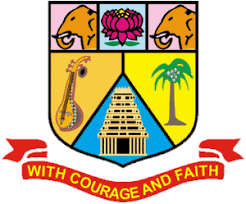 (Affiliated Colleges)413 - M.Sc. Information Technology Programme Structure and Scheme of Examination (under CBCS)(Applicable to the candidates admitted from the academic year 2023 -2024 onwards)* Students should complete two weeks of internship before the commencement of III semester.Credit Distribution Credit Distribution for PG Science Programme Component-wise Credit DistributionPart A and B(i) component will be taken into account for CGPA calculation for the post graduate programme and the other components Part B(ii) and C have to be completed during the duration of the programme as per the norms, to be eligible for obtaining PG degree.Course Learning Outcome (for Mapping with POs and PSOs)Students will be able to Course Learning Outcome (for Mapping with POs and PSOs)Students will be able to Course Learning Outcome (for Mapping with POs and PSOs)Students will be able to Course Learning Outcome (for Mapping with POs and PSOs)Students will be able to Course Learning Outcome (for Mapping with POs and PSOs)Students will be able to Course Learning Outcome (for Mapping with POs and PSOs)Students will be able to Course Learning Outcome (for Mapping with POs and PSOs)Students will be able to Course Learning Outcome (for Mapping with POs and PSOs)Students will be able to Course Learning Outcome (for Mapping with POs and PSOs)Students will be able to Course Learning Outcome (for Mapping with POs and PSOs)Students will be able to Course Learning Outcome (for Mapping with POs and PSOs)Students will be able to Course Learning Outcome (for Mapping with POs and PSOs)Students will be able to Course Learning Outcome (for Mapping with POs and PSOs)Students will be able to Course Learning Outcome (for Mapping with POs and PSOs)Students will be able to Course Learning Outcome (for Mapping with POs and PSOs)Students will be able to Course Learning Outcome (for Mapping with POs and PSOs)Students will be able to Course Learning Outcome (for Mapping with POs and PSOs)Students will be able to Course Learning Outcome (for Mapping with POs and PSOs)Students will be able to *S-Strong; M-Medium; L-LowCourse Learning Outcome (for Mapping with POs and PSOs)Students will be able to Course Learning Outcome (for Mapping with POs and PSOs)Students will be able to Course Learning Outcome (for Mapping with POs and PSOs)Students will be able to Objectives:To impart basic idea in Industry 4.0.To provide students with good depth of knowledge of designing Industrial 4.0 Systems for various application.Learn the design and analysis of Industry 4.0 systems for Energy and smart vehicular applications and future trends.COURSE OUTCOMES:CO1:  Understand the basic concepts of Industry 4.0 and the other related             Fields.CO2:  Understand cyber physical system and the emerging applications.CO3:  To learn and explain various key technologies in industry 4.0.CO4.  Understand design principle and reference architecture model for industry 4.0 and also             to understand migration from industry 4.0 to Industry 5.0CO5:  To study and understand various real world implementation of industry 4.0.Relationship Matrix Course Outcomes, Programme Outcomes and Programme Specific Outcomes                                                                                        Result: The Score of this Course is 3.5(High)This Course is having High association with Programme Outcome and Programme Specific Outcome.UNIT-I                                                                                                                             15 HrsOverview of Industry 4.0: Definition of Industry 4.0-Key paradigm of Industry 4.0- Industrial Revolution: Phase of development- Environmental impact of industrial revolution- Industrial internet,-Additive manufacturing- Robotization & Automation- conventional Automation and Industry4.0-, Today’s factory vs Industry 4.0 factory- Key benefits and Impact of Industry 4.0- Design requirements- Drivers of Industry 4.0.UNIT-II                                                                                                                            15 HrsIndustry 4.0: Cyber Physical System: Industry 4.0 Component model and specification- Introduction to Cyber Physical System (CPS) Architecture of CPS Components- Data science and Technology for CPS-Emerging applications-application of CPS in healthcare-Challenges for CPS development-CPS and IIOT, 3D printing.UNIT-III                                                                                                                          15 HrsKey technologies: On site Technologies: Introduction-Nine pillars of technological advancement- Big data Analytics- Autonomous robot,-Simulation- Horizontal and Vertical System integration-Industrial IoT, Cyber Security-The cloud-Additive manufacturing and Augmented reality. Other Onsite technologies: Smart Grids, Virtual reality, Bigdata advanced analytics, Smart factories and its Lean manufacturing system. UNIT-IV                                                                                                                          15 HrsDesign principle of Industry 4.0 & RAMI4.0: Design Principle of Industry 4.0 - Reference Architecture Model Industry 4.0 (RAM I4.0)-Block chain for industry 4.0- Industrial Data transmission and Industrial Data Acquisition- Servitization- Product Service System. Industry 4.0 to Industry 5.0: Introduction to Industry 5.0-characteristics-Main principles, Digital transformation from Industry 4.0 to Industry 5.0-Collaborative robots- Artificial Intelligence-4D printingUNIT-V:                                                                                                                         15 HrsStudy of various industries and Real world Implementation of Industry 4.0: Manufacturing Industry- Mining Industry-Automotive Industry- Real time use cases from different Industries like OIL-Chemical and Pharma and Uses of UAV in industries.Text Books:Introduction to Industrial Internet of Things and Industry 4.0, Sudip Mishra, Chandana Roy, Anandarup Mukherje, CRC Press, First Edtion, 2021.Handbook of Industry 4.0 and Smart System, Diego Galar Pascual, Pasquale Daponte, Uday Kumar, CRC Press.Industry 4.0 Interoperability, Analytics, Security, and Case Studies, G. Rajesh, X. Mercilin Raajini, Hien Dang, CRC Press,First Edtion, 2021.Reference Books:Jean-Claude André, ―Industry 4.0‖, Wiley- ISTE, July 2019, ISBN: 781786304827,2019Michael Miller-The Internet of Things: How Smart TVs, Smart Cars, Smart Homes, and Smart Cities Are Changing the World-Publisher(s): Que- March 2015-ISBN: 9780134021300. Hossam Gabbar-Smart Energy Grid Engineering , 1st Edition,  October 12, 2016, ISBN: 9780128053430.Mini S. Thomas (Author), John Douglas McDonald (Author), Power System SCADA and Smart Grids , September 2020,ISBN: 8174091858.Pengwei Du and Ning Lu. , Energy Storage for Smart Grids:Planning and Operation for Renewable and Variable Energy Resources (VERs).  1st Edition - 23 October 2014.Course Learning Outcome (for Mapping with POs and PSOs)Students will be able to Course Learning Outcome (for Mapping with POs and PSOs)Students will be able to Course Learning Outcome (for Mapping with POs and PSOs)Students will be able to Objectives:To help the  students to enhance the knowledge in discrete structures and optimizationTo enable the students to learn the Graphics techniques and OOPS ConceptsStudents to enrich their skills and learn about Operating System and software Engineering conceptsTo help the students to enhance the knowledge about computation techniques and algorithms.To provide knowledge to the students about networks and soft computingCourse Outcomes:       CO1: Students to increase their expertise in Optimization Techniques.       CO2: The students will acquire knowledge about OOPS concepts and                   Graphical views.CO3: Students to know about operating System and also about          different Software processing models and its testing methods.       CO4: students gain the knowledge about computation techniques.CO5 : students are known about data communication process and  fuzzy logic.Relationship Matrix Course Outcomes, Programme Outcomes and Programme Specific Outcomes                                                                                        Result: The Score of this Course is 3.5(High)This Course is having High association with Programme Outcome and Programme Specific OutcomeUnit-I				                                                                                         12 HrsDiscrete Structures and Optimization: Mathematical Logic - Sets and Relations - Counting, Mathematical Induction and Discrete Probability - Group Theory- Graph Theory - Boolean Algebra- Optimization - Fundamentals of Cybersecurity - Cybersecurity Concepts - Needs for Security - Challenges of Securing information - Malware, Social Engineering and other Attacks - Protecting against Malware Attacks - Legal, Ethical and Professional Issues in Information Security - Security Design Principles - Security Controls.Unit-II	                                                                                                                          12 HrsProgramming Languages and Computer Graphics:Language Design and Translation Issues - Elementary Data Types - Programming in C - Object Oriented Programming - Programming in C++- Web Programming - Computer Graphics - 2-D Geometrical Transforms and Viewing - 3-D Object Representation, Geometric Transformations and Viewing - Database Management Systems: Database System Concepts and Architecture - Data Modeling – SQL -  Normalization for Relational Databases - Enhanced Data Models - Data Warehousing and Data Mining - Big Data Systems – NOSQLUnit-III                                                                                                                         12 HrsSystem Software and Operating System:System Software- Basics of Operating Systems - Process Management – Threads - CPU Scheduling – Deadlocks - Memory Management -  Storage Management - File and Input/Output Systems – Security - Virtual Machines - Linux Operating Systems -  Windows Operating Systems - Distributed Systems - Software Engineering : Software Process Models- Software Requirements - Software Design - Software Quality - Estimation and Scheduling of Software Projects - Software Testing - Software Configuration Management Unit IV		                                                                                                            12 Hrs	        Data Structures and Algorithms : Data Structures - Performance Analysis of Algorithms and Recurrences - Design Techniques - Lower Bound Theory - Graph Algorithms - Complexity Theory - Selected Topics - Advanced Algorithms - Theory of Computation and Compilers: Theory of Computation - Regular Language Models- Context Free Language - Turing Machines (TM) - Unsolvable Problems and Computational Complexity - Syntax Analysis - Semantic Analysis - Run Time System - Intermediate Code Generation- Code Generation and Code OptimizationUnit-V:                                                                                                                     12 Hrs                                                                                       Data Communication and Computer Networks: Data Communication - Computer Networks - Network Models - Functions of OSI and TCP/IP Layers - World Wide Web (WWW) - Network Security - Mobile Technology - Cloud Computing and IoT - Artificial Intelligence (AI): Approaches to AI - Knowledge Representation – Planning -  Natural Language Processing - Multi Agent Systems- Fuzzy Sets - Genetic Algorithms (GA) - Artificial Neural Networks (ANN) Text book:Trueman's UGC NET/SET/JRF Computer Science - 2024 Edition | Authentic & Dependable for NTA UGC NET.UGC – Computer Science & Application- English Medium Paper 2 – Toppers Notes – 3 Books – Latest Edition.Reference book:UGC Net Computer Science and Applications (English, Paperback, Sharma Surbhi).UGC NET Paper II Computer Science Study Notes0020 By EduGorilla Prep Experts.NTA UGC NET/JRF/SET Paper 2 Computer Science & Applications- By Surabhi Sharma Kailash Chandra Gururani.(Refer to the Regulations)Course Learning Outcome (for Mapping with POs and PSOs)Students will be able to Course Learning Outcome (for Mapping with POs and PSOs)Students will be able to (Refer to the Regulations)Course Learning Outcome (for Mapping with POs and PSOs)Students will be able to Course Learning Outcome (for Mapping with POs and PSOs)Students will be able to Objectives:To help the  students prepare for competitive examsTo enable the students to learn the techniques to ace the tests.To introduce a variety of reading passages to the studentsQuantitative Aptitude measures the ability of an individual to solve numerical and mathematical problems related to competitive examsTo provide a thorough knowledge to the students about information about Computers.COURSE OUTCOMES:CO1: Effectively communicate through verbal/oral communication and                    	improve the listening skills.CO2: Students will be able to identify, appropriate strategies to solve                   	questions on Arithmetic Problems.CO3: students developing their skill sto meet the competitive examinations for 	better job opportunity.CO4: Students are able to solve the problems on logical Reasoning.CO5: Students are enriching the knowledge to know the basic of Computers.Relationship Matrix Course Outcomes, Programme Outcomes and Programme Specific Outcomes                              Result: The Score of this Course is 3.5(High)This Course is having High association with Programme Outcome and Programme Specific OutcomeUnit-I											10hrsVerbal Ability: Synonyms- Antonyms-Reading comprehension-cloze test-fill in the blanks- match the columns- phase replacement- error detection-Jumbled sentences-rearrangement- Sentence Improvement- Paragraph Formation.Unit-II										           10hrsArithmetic Aptitude: whole numbers-Integers-Rational and irrational numbers-Fractions-Square roots, Cube roots-Surds, and Indices- Problems on Numbers-Divisibility.Unit-III									           15hrsQuantitative Aptitude: Basic concepts-Different formulae of Percentage- Profit and Loss- Discount,-Simple interest,-Ratio and Proportion-Mixture.Unit IV									          15hrsLogical Reasoning: Statement and Assumption- Logical Problems- Analogies- Logical Deduction. Data Interpretation: Table Charts- Bar Charts- Pie Charts- Line Charts.Unit-V:                                                                                                                     10hrsComputer Basics: Internet, memory, software and hardware, input and output devices, computer fundamentals, computer abbreviations and terms, basic computer networking, shortcut keysText Books: Cambridge First Certificate: Listening and Speaking – Sue O’ Connell with Lousie Hashemi, Cambridge University Press, Cambridge 2000.. Objectives English for Competitive Examinations – Hari Mohan Prasad and Uma Rani Sinha, Tata McGraw Hill, 2010R.S. Aggarwal, Objective Arithmetic , S. Chand & Company, New Delhi , 2005 Govind Prasad Singh and Rakesh Kumar, Text Book of Quickest Mathematics (for all Competitive Examinations), KiranPrakashan, 2012 R.S. Aggarwal, Quantitative Aptitude, S. Chand & Company, New Delhi, 2012.Basic Knowledge of Computer, by Dharmendra B. Kadia, 2010.Reference Books:1. The Pearson Guide to Quantitative Aptitude for Competitive Examinations, Dinesh     Khattar, 4th Edition .July 2016.2. Aptipedia Aptitude Encyclopedia Second Edition, Wiley Publisher, 2017.3. Oswaal Objective Verbal & Non-Verbal, Reasoning for All Competitive Examination,      Chapter-wise & Topic-wise, Oswaal Editorial Board.4. A Text Book Of Basic Of Computers, Dr. Omkar Ramesh Ghatage5. https://www.indiabix.com/(Refer to the Regulations)PartCourse CodeStudy Components & Course TitleCreditHours/ WeekMaximum MarksMaximum MarksMaximum MarksPartCourse CodeStudy Components & Course TitleCreditHours/ WeekCIAESETotalSEMESTER – ISEMESTER – ISEMESTER – ISEMESTER – ISEMESTER – ISEMESTER – ISEMESTER – ISEMESTER – IA23PINTC11Core – I: Python Programming572575100A23PINTC12Core – II: Web Development using Word Press 572575100A23PINTP13Core – III: Python Programming - Practical462575100A23PINTE14-1 23PINTE14-223PINTE14-3Elective – I: Data Structures (or) Compiler Design (or)Natural Language Processing352575100A23PINTE15-1/ 23PINTE15-2/23PINTE15-3Elective – II:Operating Systems (or)Digital Computer Architecture (or)Human Computer Interaction352575100Total2030500SEMESTER – IISEMESTER – IISEMESTER – IISEMESTER – IISEMESTER – IISEMESTER – IISEMESTER – IISEMESTER – II A23PINTC21Core – IV: Database Systems562575100 A23PINTC22Core – V: Open  Source Technologies 562575100 A23PINTP23Core – VI: RDBMS LAB 462575100 A23PINTE24-123PINTE24-223PINTE24-3Elective – III: Networks and Security (or)Biometric Techniques (or) Blockchain Technology342575100 A23PINTE25-123PINTE25-223PINTE25-3Elective – IV: Software Engineering (or) Object oriented analysis and design (or) Software Project Management342575100B (i)     23PINTS26Skill Enhancement Course [SEC] – I: Object Oriented Programming through Java, HTML Basics2425751002230600PartSEMESTER – III A23PINTC31Core – VII: Advanced Java562575100 A23PINTP32Core – VIII: Advanced Java – Practical 562575100 A23PINTP33Core – IX: Mobile Development  562575100 A23PINTC34Core – X: Core Industry Module: Introduction to Industry 4.0462575100 A23PINTE35-123PINTE35-223PINTE35-3Elective V: Research Methodology (or)Internet of Things (or)Trends in Computing332575100B (i)23PINTS36Skill Enhancement Course (SEC-II):  Professional Communication Skill: Introduction to Computational Techniques and its Methods232575100B (ii)23PINTI37Summer Internship *2-2575100Total2630700SEMESTER – IVA23PINTC41Core – XI: DOT NET with C# Programming562575100A23PINTP42Core – XII: DOT NET with C# Programming Practical562575100A23PINTD43Project with viva voce7102575100A23PINTE44-123PINTE44-2Elective VI: Intelligent Systems (or)Data Sciences342575100B(i)23PINTS45Skill Enhancement Course (SEC-III) :Professional Competency Training for Competitive Examinations242575100 C23PINTX46Extension Activity1-100-100Total2330600Study ComponentsPapersTotal CreditsMarks/SubTotal MarksCore Theory839100800Core Practical 418100400Core Electives618100600Skill Enhancement CoursesSEC1, SEC2, SEC336100300Internship/Industrial Activity12100100Project17100100Extension Activity1110010024912400PartCourse DetailsNo. of coursesCredit per courseTotal CreditACore Theory 84/539ACore Practical 44/518AElective Course6318AProject Work with VIVA-VOCE177B(i)Skill Enhancement Course 326B(ii)Summer Internship/ Industrial Activity122CExtension Activity11191PartCoursesSem ISem IISem IIISem IVTotalACore (including Practical and Project)1414191764AElective 663318B(i)Skill Enhancement Course-2226B(ii)Summer Internship/Industrial Activity--2-2CExtension Activity---1191Programme Outcomes (Pos)PO1: Problem Solving SkillApply knowledge of Management theories and Human Resource practices to solve business problems through research in Global context.PO2: Decision Making SkillFoster analytical and critical thinking abilities for data-based decision-making.PO3: Ethical ValueAbility to incorporate quality, ethical and legal value-based perspectives to all organizational activities.PO4: Communication SkillAbility to develop communication, managerial and interpersonal skills.PO5: Individual and Team Leadership SkillCapability to lead themselves and the team to achieve organizational goals.PO6: Employability SkillInculcate contemporary business practices to enhance employability skills in the competitive environment.PO7: Entrepreneurial SkillEquip with skills and competencies to become an entrepreneur.PO8: Contribution to Society   Succeed in career endeavors and contribute significantly to society.PO 9 Multicultural competence    Possess knowledge of the values and beliefs of multiple cultures and       a global perspective.PO 10: Moral and ethical awareness/reasoning    Ability to embrace moral/ethical values in conducting one’s life. Programme Specific Outcomes(PSOs)PSO1 – PlacementTo prepare the students who will demonstrate respectful engagement with others’ ideas, behaviors, beliefs and apply diverse frames of reference to decisions and actions.PSO 2 - EntrepreneurTo create effective entrepreneurs by enhancing their critical thinking, problem solving, decision making and leadership skill that will facilitate startups and high potential organizations.PSO3 – Research and DevelopmentDesign and implement HR systems and practices grounded in research that comply with employment laws, leading the organization towards growth and development.PSO4 – Contribution to Business WorldTo produce employable, ethical and innovative professionals to sustain in the dynamic business world.PSO 5 – Contribution to the SocietyTo contribute to the development of the society by collaborating with stakeholders for mutual benefit.SEMESTER: IPART: ACORE COURSE – I23PINTC11: PYTHON PROGRAMMINGCredit:5Hours:7Objectives of the CourseTo acquire programming skills in core Python and to develop database applications in PythonUNIT-I : 	Core Python: Introduction - Python Basics: Comments - Statements and syntax - variable Assignment - Identifiers - Python objects: Built-in-types - Internal types - Standard Type operators - Standard type Built-in-functions. Numbers : Introduction to Numbers - Integers - Floating point numbers - Complex numbers - Operators - Built-in and factory functions – Conditionals and Loops -Sequences : Strings, Lists and TuplesUNIT-I : 	Core Python: Introduction - Python Basics: Comments - Statements and syntax - variable Assignment - Identifiers - Python objects: Built-in-types - Internal types - Standard Type operators - Standard type Built-in-functions. Numbers : Introduction to Numbers - Integers - Floating point numbers - Complex numbers - Operators - Built-in and factory functions – Conditionals and Loops -Sequences : Strings, Lists and TuplesUNIT-II : 	Mapping and set types.- Functions and functional programming: Introduction - Calling functions - Creating functions - passing functions - Formal arguments - Variable - Length Arguments - Functional Programming - Variable Scope – RecursionUNIT-II : 	Mapping and set types.- Functions and functional programming: Introduction - Calling functions - Creating functions - passing functions - Formal arguments - Variable - Length Arguments - Functional Programming - Variable Scope – RecursionUNIT-III : 	Modules: Modules and Files – namespaces - Importing Modules - Features - Built-in functions. Object Oriented Programming: Introduction - Object Oriented Programming – Encapsulation Inheritance – Polymorphism - Errors and Exceptions: Introduction – Exceptions in Python.UNIT-III : 	Modules: Modules and Files – namespaces - Importing Modules - Features - Built-in functions. Object Oriented Programming: Introduction - Object Oriented Programming – Encapsulation Inheritance – Polymorphism - Errors and Exceptions: Introduction – Exceptions in Python.UNIT-IV : 	GUI Programming: Introduction – Using Widgets: Core widgets- Generic widget properties – Labels – Buttons – Radio Buttons – Check Buttons – Text – Entry – List Boxes – Menus – Frame – Scroll Bars – ScaleUNIT-IV : 	GUI Programming: Introduction – Using Widgets: Core widgets- Generic widget properties – Labels – Buttons – Radio Buttons – Check Buttons – Text – Entry – List Boxes – Menus – Frame – Scroll Bars – ScaleUNIT-V: 	Database Programming: Connecting to a database using MongoDB - Creating Tables - INSERT-UPDATE - DELETE - READ operations.UNIT-V: 	Database Programming: Connecting to a database using MongoDB - Creating Tables - INSERT-UPDATE - DELETE - READ operations.Extended Professional Component (is a part of internal  component only, Not to be included in the External Examination question paper)Questions related to the above topics, from various competitive examinations UPSC / TRB / NET / UGC – CSIR / GATE / TNPSC / others to be solved(To be discussed during the Tutorial hour)Skills acquired from this courseKnowledge, Problem Solving, Analytical ability, Professional Competency, Professional Communication and Transferrable SkillRecommended TextWesley J. Chun, (2007), “Core Python Programming”, Pearson Education, Second Edition – (Unit I,II,III).Charles Dierbach, (2015), “Introduction to Computer Science Using Python A Computational Problem-Solving Focus”, Wiley India Edition- (Unit III- Object Oriented Programming)Martin C Brown, (2018), “The Complete Reference Python”, McGraw Hill Education (India) Private Limited – (Unit IV)Recommended TextWesley J. Chun, (2007), “Core Python Programming”, Pearson Education, Second Edition – (Unit I,II,III).Charles Dierbach, (2015), “Introduction to Computer Science Using Python A Computational Problem-Solving Focus”, Wiley India Edition- (Unit III- Object Oriented Programming)Martin C Brown, (2018), “The Complete Reference Python”, McGraw Hill Education (India) Private Limited – (Unit IV)Reference BooksMark Lutz, (2013), “Learning Python Powerful Object Oriented Programming”, O‟reilly Media, 5 th Edition.Timothy A. Budd, (2011), “Exploring Python”, Tata MCGraw Hill Education Private Limited, First Edition.Allen Downey, Jeffrey Elkner, Chris Meyers, (2012), “How to think like a computer scientist: learning with Python”Reference BooksMark Lutz, (2013), “Learning Python Powerful Object Oriented Programming”, O‟reilly Media, 5 th Edition.Timothy A. Budd, (2011), “Exploring Python”, Tata MCGraw Hill Education Private Limited, First Edition.Allen Downey, Jeffrey Elkner, Chris Meyers, (2012), “How to think like a computer scientist: learning with Python”Website and e-Learning Source http://interactivepython.org/courselib/static/pythondshttp://www.ibiblio.org/g2swap/byteofpython/read/http://www.diveintopython3.net/http://docs.python.org/3/tutorial/index.htmlWebsite and e-Learning Source http://interactivepython.org/courselib/static/pythondshttp://www.ibiblio.org/g2swap/byteofpython/read/http://www.diveintopython3.net/http://docs.python.org/3/tutorial/index.htmlCO’sCourse Outcomes CLO1Explain the basic concepts in python language.CLO2Apply the various data types and identify the usage of control statements, loops, functions and modules in python for processing the dataCLO3Analyze and solve problems using basic constructs and techniques of python.CLO4Assess the approaches used in the development of interactive application.CLO5To build real time programs using pythonCO/PSOPSO1PSO2PSO3PSO4PSO5PSO6CLO1333322CLO2333332CLO3323333CLO4333333CLO5333333SEMESTER: IPART: ACORE COURSE – II23PINTC12: WEB DEVELOPMENT USING WORD PRESS Credit:5Hours:7Objectives of the CourseThe primary course objective of this paper is to learn the fundamentals of        basic web concepts, HTML, DHTML, JavaScript and Word PressUNIT-I :	Introduction to HTML - Lists - Adding Graphics to HTML Documents - Tables -Linking               Documents - Frames- Developing HTML FormsUNIT-I :	Introduction to HTML - Lists - Adding Graphics to HTML Documents - Tables -Linking               Documents - Frames- Developing HTML FormsUNIT-II : 	Dynamic HTML - Cascading Style Sheets - Use of SPAN Tag - External Style Sheets - Use of                              DIV Tag - Developing WebsitesUNIT-II : 	Dynamic HTML - Cascading Style Sheets - Use of SPAN Tag - External Style Sheets - Use of                              DIV Tag - Developing WebsitesUNIT-III :	Introduction to JavaScript - JavaScript in Web Pages - Advantages - Writing JavaScript into HTML - Basic Programming Techniques - Operators and Expressions- JavaScript Programming Construct: Conditional Checking, Controlled Loops, Functions: Built-in Functions, User-Defined Functions - Placing Text in a Browser - Dialog Boxes.UNIT-III :	Introduction to JavaScript - JavaScript in Web Pages - Advantages - Writing JavaScript into HTML - Basic Programming Techniques - Operators and Expressions- JavaScript Programming Construct: Conditional Checking, Controlled Loops, Functions: Built-in Functions, User-Defined Functions - Placing Text in a Browser - Dialog Boxes.UNIT-IV :		JavaScript Document Object Model: Introduction - Understanding Objects in HTML - Handling Events using JavaScript. Forms used by a Website: Form Object - Built-in Objects.UNIT-IV :		JavaScript Document Object Model: Introduction - Understanding Objects in HTML - Handling Events using JavaScript. Forms used by a Website: Form Object - Built-in Objects.UNIT-V: 	Word Press: Installation - Stetting and administration- Word press: Theming basics - Our First Word Press Website - Theme Foundation - Menu and navigation - Home page - Dynamic Sidebars and Widgets - Page - archive Page results - Testing and LaunchingUNIT-V: 	Word Press: Installation - Stetting and administration- Word press: Theming basics - Our First Word Press Website - Theme Foundation - Menu and navigation - Home page - Dynamic Sidebars and Widgets - Page - archive Page results - Testing and LaunchingExtended Professional Component (is a part of internal  component only, Not to be included in the External Examination question paper)Questions related to the above topics, from various competitive examinations UPSC / TRB / NET / UGC – CSIR / GATE / TNPSC / others to be solved (To be discussed during the Tutorial hour)Skills acquired from this courseKnowledge, Problem Solving, Analytical ability, Professional Competency, Professional Communication and Transferrable SkillRecommended TextIvan N. Bayross, (2005), Web Enabled Commercial Applications Development Using HTML, DHTML, JavaScript, perlCGI, 3rd Edition, BPB Publications. (Unit I, II, III and IV)Jesse Friedman,( 2012), Web Designer's Guide to WordPress: Plan, Theme, Build, Launch (Voices That Matter), 1st Edition , New Riders. (Unit V)Recommended TextIvan N. Bayross, (2005), Web Enabled Commercial Applications Development Using HTML, DHTML, JavaScript, perlCGI, 3rd Edition, BPB Publications. (Unit I, II, III and IV)Jesse Friedman,( 2012), Web Designer's Guide to WordPress: Plan, Theme, Build, Launch (Voices That Matter), 1st Edition , New Riders. (Unit V)Reference BooksN.P. Gopalan, J. Akilandeswari, (2009), Web Technology: A Developer‟s Perspective, Eastern Economy Edition, PHI Learning Private Limited.Deitel & Deitel, (2000), Internet and World Wide Web How to program, Prentice Hall.Jon Duckett, (2004), Beginning Web Programming with HTML, XHTML, and CSS, Wiley Publishing, Inc.Reference BooksN.P. Gopalan, J. Akilandeswari, (2009), Web Technology: A Developer‟s Perspective, Eastern Economy Edition, PHI Learning Private Limited.Deitel & Deitel, (2000), Internet and World Wide Web How to program, Prentice Hall.Jon Duckett, (2004), Beginning Web Programming with HTML, XHTML, and CSS, Wiley Publishing, Inc.Website and e-Learning Sourcehttp://www.sergey.com/web_course/content.htmlhttp://www.pageresource.com/jscript/index.htmlhttp://www.peachpit.com/guides/content.aspxhttps://www.tutorialspoint.com/wordpress/index.htmWebsite and e-Learning Sourcehttp://www.sergey.com/web_course/content.htmlhttp://www.pageresource.com/jscript/index.htmlhttp://www.peachpit.com/guides/content.aspxhttps://www.tutorialspoint.com/wordpress/index.htmCO’sCourse Outcomes CLO1Identify the tools which will be suitable for the requirement of the webpage.CLO2Implement Java script and Style Sheets effectively in the Web PagesCLO3Analyze the different tools and built-in functions available to be applied in the webpageCLO4Rate the design and effectiveness of the Web Pages created.CLO5Design and publish a website using Word pressCO/PSOPSO1PSO2PSO3PSO4PSO5PSO6CLO1333223CLO2333223CLO3333223CLO4333223CLO5333333SEMESTER: IPART: APRACTICAL- I23PINTP13: PYTHON PROGRAMMING - PRACTICALCredit:4Hours:6Objectives of the CourseThis course gives practical experience in Python basics, Object Oriented programming like Classes, Inheritance, and Polymorphism, GUI Applications and Database connection.Course OutlinePython Basic programsControl StructuresListsFunctions and RecursionsModulesString ProcessingDictionaries and SetsClasses and ObjectsPolymorphismInheritanceGUI ApplicationWorking with DatabaseExtended Professional Component (is a part of internal  component only, Not to be included in the External Examination question paper)Questions related to the above topics, from various competitive examinations UPSC / TRB / NET / UGC – CSIR / GATE / TNPSC / others to be solved(To be discussed during the Tutorial hour)Skills acquired from this courseKnowledge, Problem Solving, Analytical ability, Professional Competency, Professional Communication and Transferrable SkillRecommended Text	Wesley J. Chun, (2007), “Core Python Programming”, Pearson Education, Second 	Edition –Recommended Text	Wesley J. Chun, (2007), “Core Python Programming”, Pearson Education, Second 	Edition –Reference BooksMark Lutz, (2013), “Learning Python Powerful Object Oriented Programming”, O‟reilly Media, 5 th Edition.Timothy A. Budd, (2011), “Exploring Python”, Tata MCGraw Hill Education Private Limited, First Edition.Allen Downey, Jeffrey Elkner, Chris Meyers, (2012), “How to think like a computer scientist: learning with Python”Reference BooksMark Lutz, (2013), “Learning Python Powerful Object Oriented Programming”, O‟reilly Media, 5 th Edition.Timothy A. Budd, (2011), “Exploring Python”, Tata MCGraw Hill Education Private Limited, First Edition.Allen Downey, Jeffrey Elkner, Chris Meyers, (2012), “How to think like a computer scientist: learning with Python”Website and  e-Learning Source http://interactivepython.org/courselib/static/pythondshttp://www.ibiblio.org/g2swap/byteofpython/read/http://www.diveintopython3.net/http://docs.python.org/3/tutorial/index.htmlWebsite and  e-Learning Source http://interactivepython.org/courselib/static/pythondshttp://www.ibiblio.org/g2swap/byteofpython/read/http://www.diveintopython3.net/http://docs.python.org/3/tutorial/index.htmlCO’sCourse Outcomes CLO1 Understand the significance of control statements, loops and functions    in creating simple programs.CLO2     Apply the core data structures available in python to store, process and sort the data CLO3Analyze the real time problem using suitable python conceptsCLO4Assess the complex problems using appropriate concepts in pythonCLO5Develop the real time applications using python programming language.CO/ PSOPSO1PSO2PSO3PSO4PSO5PSO6CLO1333322CLO2333332CLO3323333CLO4333333CLO5333333SEMESTER: IPART: AELECTIVE – I 23PINTE14-1:  DATA STRUCTURESCredit:3Hours:5Objectives of the CourseTo become familiar with the various data structures and their applications and to increase the understanding of basic concepts of the design and use of algorithms UNIT-I : 	Introduction and Overview: Definitions – Concept of Data Structures – Overview of Data Structures – Implementation of Data Structures – Arrays: Definition – One Dimensional Array – Multidimensional Arrays: Two Dimensional Array – Sparse Matrices – Three dimensional and n-dimensional Arrays – Stacks : Introduction – Definition – Representation of Stack – Operations on Stack – Applications of Stacks: Evaluation of Arithmetic Expressions – Implementation of Recursion - Tower of Hanoi ProblemUNIT-I : 	Introduction and Overview: Definitions – Concept of Data Structures – Overview of Data Structures – Implementation of Data Structures – Arrays: Definition – One Dimensional Array – Multidimensional Arrays: Two Dimensional Array – Sparse Matrices – Three dimensional and n-dimensional Arrays – Stacks : Introduction – Definition – Representation of Stack – Operations on Stack – Applications of Stacks: Evaluation of Arithmetic Expressions – Implementation of Recursion - Tower of Hanoi Problem UNIT-II : 	Queues: Introduction – Definition – Representation of Queues – Various Queue Structures : Circular Queue – Deque – Priority Queue – Applications of Queues : Simulation – CPU Scheduling in a Multiprogramming Environment – Round Robin Algorithm – Linked Lists: Single Linked List – Circular Linked List – Double Linked List – Circular Double Linked List – Applications of Linked List: Polynomial Representation UNIT-II : 	Queues: Introduction – Definition – Representation of Queues – Various Queue Structures : Circular Queue – Deque – Priority Queue – Applications of Queues : Simulation – CPU Scheduling in a Multiprogramming Environment – Round Robin Algorithm – Linked Lists: Single Linked List – Circular Linked List – Double Linked List – Circular Double Linked List – Applications of Linked List: Polynomial RepresentationUNIT-III : 	Trees: Basic Terminologies – Representation of Binary Tree: Linear Representation – Linked Representation – Operations: Traversals – Types of Binary Trees: Expression Tree – Binary Search Tree – Splay treeUNIT-III : 	Trees: Basic Terminologies – Representation of Binary Tree: Linear Representation – Linked Representation – Operations: Traversals – Types of Binary Trees: Expression Tree – Binary Search Tree – Splay treeUNIT-IV :	Sorting: Bubble Sort, Insertion Sort, Selection Sort, Shell Sort – Quick Sort - Merge Sort - Radix Sort - Heap Sort – Searching: Linear Search - Binary SearchUNIT-IV :	Sorting: Bubble Sort, Insertion Sort, Selection Sort, Shell Sort – Quick Sort - Merge Sort - Radix Sort - Heap Sort – Searching: Linear Search - Binary SearchUNIT-V: 	Graphs: Introduction – Graph representation and  its operations – Path Matrix – Graph Traversal -  Application  of	DFS  –  Shortest  Path  Algorithm  -	Minimum Spanning Tree : Prim‟s  Algorithm – Kruskal‟s  Algorthim - Greedy – Knapsack – Back Tracking – 8 QueensUNIT-V: 	Graphs: Introduction – Graph representation and  its operations – Path Matrix – Graph Traversal -  Application  of	DFS  –  Shortest  Path  Algorithm  -	Minimum Spanning Tree : Prim‟s  Algorithm – Kruskal‟s  Algorthim - Greedy – Knapsack – Back Tracking – 8 QueensExtended Professional Component (is a part of internal  component only, Not to be included in the External Examination question paper)Questions related to the above topics, from various competitive examinations UPSC / TRB / NET / UGC – CSIR / GATE / TNPSC / others to be solved(To be discussed during the Tutorial hour)Skills acquired from this courseKnowledge, Problem Solving, Analytical ability, Professional Competency, Professional Communication and Transferrable SkillRecommended TextDebasis Samantha (2013), Classic Data Structures, Second Edition, PHI Learning Private Limited.P. Sudharsan, J. John Manoj Kumar, C & Data Structures, Third Edition, RBA Publications. Unit 4: Chapter 14, Unit 5: Chapter 13Ellis Horowitz, SartajSahni, Sanguthevar Rajeshakaran, (2007), Fundamentals of Computer Algorithms, Second Edition, Universities Press (P) LimitedRecommended TextDebasis Samantha (2013), Classic Data Structures, Second Edition, PHI Learning Private Limited.P. Sudharsan, J. John Manoj Kumar, C & Data Structures, Third Edition, RBA Publications. Unit 4: Chapter 14, Unit 5: Chapter 13Ellis Horowitz, SartajSahni, Sanguthevar Rajeshakaran, (2007), Fundamentals of Computer Algorithms, Second Edition, Universities Press (P) LimitedReference BooksSara Baase, (1991), Computer Algorithms – Introduction to Design and Analysis, Addison- Wesley Publishing CompanyRobert Kruse, C.L.Tondo, Bruce Leung, Data Structures and Program Design in C	,2nd Edition, PHI Publications.Reference BooksSara Baase, (1991), Computer Algorithms – Introduction to Design and Analysis, Addison- Wesley Publishing CompanyRobert Kruse, C.L.Tondo, Bruce Leung, Data Structures and Program Design in C	,2nd Edition, PHI Publications.Website and  e-Learning Sourcehttp://www.cs.sunysb.edu/~skiena/214/lectures/http://datastructures.itgo.com/graphs/dfsbfs.htmhttp://oopweb.com/Algorithms/Documents/PLDS210/VolumeFrames.htmlhttp://discuss.codechef.com/questions/48877/data-structures-and-algorithmshttp://code.tutsplus.com/tutorials/algorithms-and-data-structures--cms-20437Website and  e-Learning Sourcehttp://www.cs.sunysb.edu/~skiena/214/lectures/http://datastructures.itgo.com/graphs/dfsbfs.htmhttp://oopweb.com/Algorithms/Documents/PLDS210/VolumeFrames.htmlhttp://discuss.codechef.com/questions/48877/data-structures-and-algorithmshttp://code.tutsplus.com/tutorials/algorithms-and-data-structures--cms-20437CO’sCourse Outcomes CLO1Outline the basic data structuresCLO2Identify the different operations and memory representationsCLO3Interpret different techniques with their complexitiesCLO4Compare the applications of various data structuresCLO5Choose an algorithm to solve simple problems suited for appropriate situationsCO/ PSOPSO1PSO2PSO3PSO4PSO5PSO6CLO1312212CLO2322223CLO3323332CLO4332333CLO5333332SEMESTER: IPART: AELECTIVE – I 23PINTE14-2:   COMPILER DESIGNCredit:3Hours:5Objectives of the CourseTo acquire the knowledge about the compiler design and to understand the different phases of CompilerUNIT-I : 	Compilers & Translators, Need of Translators, Structure of a Compiler, Phases, Lexical Analysis, Syntax Analysis, Intermediate Code Generation, Code Optimization, Code Generation, Book Keeping, A Symbol Table in brief, Semantic Analysis, L-value, r-values, Error HandlingUNIT-I : 	Compilers & Translators, Need of Translators, Structure of a Compiler, Phases, Lexical Analysis, Syntax Analysis, Intermediate Code Generation, Code Optimization, Code Generation, Book Keeping, A Symbol Table in brief, Semantic Analysis, L-value, r-values, Error HandlingUNIT-II : 	Rules of Lexical Analyser, Need for Lexical Analysis, Input Buffering, Preliminary Scanning, A simple Approach to the Design of Lexical Analysers, Transition Diagrams, Regular Expression, String & Languages, Finite Automata, Non-deterministic Automata, Deterministic Automata, From regular Expression to Finite Automata, Context free Grammars, Derivations & Parse Trees, Parsers, Shift Reduce Parsing, Operator-Precedence ParsingUNIT-II : 	Rules of Lexical Analyser, Need for Lexical Analysis, Input Buffering, Preliminary Scanning, A simple Approach to the Design of Lexical Analysers, Transition Diagrams, Regular Expression, String & Languages, Finite Automata, Non-deterministic Automata, Deterministic Automata, From regular Expression to Finite Automata, Context free Grammars, Derivations & Parse Trees, Parsers, Shift Reduce Parsing, Operator-Precedence ParsingUNIT-III : 	Symbol Table Management, Contents of a Symbol Table, Names & Symbol table records, reusing of symbol table spaces, array names, Indirection in Symbol Table entries, Data Structures for Symbol Tables, List, Self-Organizing Lists, Search Trees, Hash Tables, Errors, Reporting Errors, Sources of Errors Syntactic Errors, Semantic Errors, Dynamic Errors, Lexical Phase Errors, Minimum Distance Matching, Syntactic Phase Error, Time of Detection, Ponic mode, Case study on Lex and YaccUNIT-III : 	Symbol Table Management, Contents of a Symbol Table, Names & Symbol table records, reusing of symbol table spaces, array names, Indirection in Symbol Table entries, Data Structures for Symbol Tables, List, Self-Organizing Lists, Search Trees, Hash Tables, Errors, Reporting Errors, Sources of Errors Syntactic Errors, Semantic Errors, Dynamic Errors, Lexical Phase Errors, Minimum Distance Matching, Syntactic Phase Error, Time of Detection, Ponic mode, Case study on Lex and YaccUNIT-IV :	Principal Sources of Optimization, Inner Loops, Language Implementation Details Inaccessible to the User. Further Optimization, Algorithm Optimization, Loop Optimization , Code Motion, Induction Variables, Reduction in Strength, Basic Blocks, Flow Graphs, DAG Representation of Basic Blocks, Value Numbers & Algebraic Laws, Global Data Flow Analysis, Memory Management Strategies , Fetch Strategy, Placement Strategies, Replacement Strategies, Address Binding, Compile Time, Load Time, Execution Time, Static Loading, Dynamic Loading, Dynamic LinkingUNIT-IV :	Principal Sources of Optimization, Inner Loops, Language Implementation Details Inaccessible to the User. Further Optimization, Algorithm Optimization, Loop Optimization , Code Motion, Induction Variables, Reduction in Strength, Basic Blocks, Flow Graphs, DAG Representation of Basic Blocks, Value Numbers & Algebraic Laws, Global Data Flow Analysis, Memory Management Strategies , Fetch Strategy, Placement Strategies, Replacement Strategies, Address Binding, Compile Time, Load Time, Execution Time, Static Loading, Dynamic Loading, Dynamic LinkingUNIT-V: 	Problems in Code Generation, a Simple Code Generator, Next-Use Information, Register Descriptors, Address Descriptors, Code Generation Algorithm, Register Allocation & Assignment, Global Register Allocation, Usage Counts, Register Assignment for Outer Loops, Register Allocation by Graph Coloring, Code Generation from DAG's, Peep-Hole Optimization, Redundant Loads & Stores, Un-Reachable Code, Multiple Jumps, Algebraic Simplifications, Use of Machine IdiomsUNIT-V: 	Problems in Code Generation, a Simple Code Generator, Next-Use Information, Register Descriptors, Address Descriptors, Code Generation Algorithm, Register Allocation & Assignment, Global Register Allocation, Usage Counts, Register Assignment for Outer Loops, Register Allocation by Graph Coloring, Code Generation from DAG's, Peep-Hole Optimization, Redundant Loads & Stores, Un-Reachable Code, Multiple Jumps, Algebraic Simplifications, Use of Machine IdiomsExtended Professional Component (is a part of internal  component only, Not to be included in the External Examination question paper)Questions related to the above topics, from various competitive examinations UPSC / TRB / NET / UGC – CSIR / GATE / TNPSC / others to be solved(To be discussed during the Tutorial hour)Skills acquired from this courseKnowledge, Problem Solving, Analytical ability, Professional Competency, Professional Communication and Transferrable SkillRecommended Text	Compilers: Principles, Techniques & Tools, Second Edition by A. V. Aho, Monicas. Lam, Ravi Sethi, J. D. UllmanRecommended Text	Compilers: Principles, Techniques & Tools, Second Edition by A. V. Aho, Monicas. Lam, Ravi Sethi, J. D. UllmanReference BooksDhamdhere D.M., “Compiler Construction: Theory and Practice”, McMillan India Ltd., 1983Holub Allen, “Compiler Design in C”, Prentice Hall of India, 1990Reference BooksDhamdhere D.M., “Compiler Construction: Theory and Practice”, McMillan India Ltd., 1983Holub Allen, “Compiler Design in C”, Prentice Hall of India, 1990Website and  e-Learning Sourcehttps://www.geeksforgeeks.org/compiler-design-tutorials/https://www.tutorialspoint.com/compiler_design/https://www.javatpoint.com/compiler-tutorialhttps://onlinecourses.nptel.ac.in/noc19_cs01/previewhttp://ecomputernotes.com/compiler-designWebsite and  e-Learning Sourcehttps://www.geeksforgeeks.org/compiler-design-tutorials/https://www.tutorialspoint.com/compiler_design/https://www.javatpoint.com/compiler-tutorialhttps://onlinecourses.nptel.ac.in/noc19_cs01/previewhttp://ecomputernotes.com/compiler-designCO’sCourse Outcomes CLO1Identify the major phases of compilation and the functionality of LEX andYACCCLO2Describe the functionality of compilation process and symbol table managementCLO3Apply the various parsing, optimization techniques and error recovery routines to have a better code for code generationCLO4Analyze the techniques and tools needed to design and implement compilers.CLO5Test a compiler and experiment the knowledge of different phases in compilationCO/PSOPSO1PSO2PSO3PSO4PSO5PSO6CLO1322232CLO2322233CLO3323323CLO4333323CLO5333333SEMESTER: IPART: AELECTIVE – I 23PINTE14-3:   NATURAL LANGUAGE PROCESSINGCredit:3Hours:5Objectives of the CourseTo learn the fundamentals of natural language processing and to understand the role of CFG, semantics of sentences and pragmatics UNIT-I : 	Introduction: Origins and challenges of NLP – Language Modeling: Grammar-based LM, Statistical LM - Regular Expressions, Finite-State Automata – English Morphology, Transducers for lexicon and rules, Tokenization, Detecting and Correcting Spelling Errors, Minimum Edit DistanceUNIT-I : 	Introduction: Origins and challenges of NLP – Language Modeling: Grammar-based LM, Statistical LM - Regular Expressions, Finite-State Automata – English Morphology, Transducers for lexicon and rules, Tokenization, Detecting and Correcting Spelling Errors, Minimum Edit DistanceUNIT-II : 	Word Level Analysis: Unsmoothed N-grams, Evaluating N-grams, Smoothing, Interpolation and Back off – Word Classes, Part-of-Speech Tagging, Rule based, Stochastic and Transformation-based tagging, Issues in PoS tagging – Hidden Markov and Maximum Entropy modelsUNIT-II : 	Word Level Analysis: Unsmoothed N-grams, Evaluating N-grams, Smoothing, Interpolation and Back off – Word Classes, Part-of-Speech Tagging, Rule based, Stochastic and Transformation-based tagging, Issues in PoS tagging – Hidden Markov and Maximum Entropy modelsUNIT-III : 	Syntactic Analysis: Context-Free Grammars, Grammar rules for English, Tree banks, Normal Forms for grammar – Dependency Grammar – Syntactic Parsing, Ambiguity, Dynamic Programming parsing – Shallow parsing – Probabilistic CFG, Probabilistic CYK, Probabilistic Lexicalized CFGs - Feature structures, Unification of feature structuresUNIT-III : 	Syntactic Analysis: Context-Free Grammars, Grammar rules for English, Tree banks, Normal Forms for grammar – Dependency Grammar – Syntactic Parsing, Ambiguity, Dynamic Programming parsing – Shallow parsing – Probabilistic CFG, Probabilistic CYK, Probabilistic Lexicalized CFGs - Feature structures, Unification of feature structuresUNIT-IV :	Semantics and Pragmatics: Requirements for representation, FirstOrder Logic, Description Logics – Syntax-Driven Semantic analysis, Semantic attachments – Word Senses, Relations between Senses, Thematic Roles, selection restrictions – Word Sense Disambiguation, WSD using Supervised, Dictionary & Thesaurus, Bootstrapping methods – Word Similarity using Thesaurus and Distributional methodsUNIT-IV :	Semantics and Pragmatics: Requirements for representation, FirstOrder Logic, Description Logics – Syntax-Driven Semantic analysis, Semantic attachments – Word Senses, Relations between Senses, Thematic Roles, selection restrictions – Word Sense Disambiguation, WSD using Supervised, Dictionary & Thesaurus, Bootstrapping methods – Word Similarity using Thesaurus and Distributional methodsUNIT-V: 	Discourse Analysis and Lexical Resources: Discourse segmentation, Coherence – Reference Phenomena, Anaphora Resolution using Hobbs and Centering Algorithm – Reference Resolution – Resources: Porter Stemmer, Lemmatizer, Penn Treebank, Brill's Tagger, WordNet, Prop Bank, Frame Net, Brown Corpus, British National Corpus (BNC)UNIT-V: 	Discourse Analysis and Lexical Resources: Discourse segmentation, Coherence – Reference Phenomena, Anaphora Resolution using Hobbs and Centering Algorithm – Reference Resolution – Resources: Porter Stemmer, Lemmatizer, Penn Treebank, Brill's Tagger, WordNet, Prop Bank, Frame Net, Brown Corpus, British National Corpus (BNC)Extended Professional Component (is a part of internal  component only, Not to be included in the External Examination question paper)Questions related to the above topics, from various competitive examinations UPSC / TRB / NET / UGC – CSIR / GATE / TNPSC / others to be solved(To be discussed during the Tutorial hour)Skills acquired from this courseKnowledge, Problem Solving, Analytical ability, Professional Competency, Professional Communication and Transferrable SkillRecommended TextDaniel Jurafsky, James H. Martin; Speech and Language Processing: An Introduction to Natural Language Processing, Computational Linguistics and Speech; Pearson Publication; 2014. Steven Bird, Ewan Klein and Edward Loper, ―Natural Language Processing with Python , First Edition, OReilly Media, 2009.Recommended TextDaniel Jurafsky, James H. Martin; Speech and Language Processing: An Introduction to Natural Language Processing, Computational Linguistics and Speech; Pearson Publication; 2014. Steven Bird, Ewan Klein and Edward Loper, ―Natural Language Processing with Python , First Edition, OReilly Media, 2009.Reference BooksBreck Baldwin, ―Language Processing with Java and LingPipe Cookbook, Atlantic Publisher, 2015. Richard M Reese, ―Natural Language Processing with Java , O‗Reilly Media, 2015. Nitin Indurkhya and Fred J. Damerau, ―Handbook of Natural Language Processing, Second Edition, Chapman and Hall/CRC Press, 2010. Tanveer Siddiqui, U.S. Tiwary, ―Natural Language Processing and Information Retrieval, Oxford University   Press, 2008.Reference BooksBreck Baldwin, ―Language Processing with Java and LingPipe Cookbook, Atlantic Publisher, 2015. Richard M Reese, ―Natural Language Processing with Java , O‗Reilly Media, 2015. Nitin Indurkhya and Fred J. Damerau, ―Handbook of Natural Language Processing, Second Edition, Chapman and Hall/CRC Press, 2010. Tanveer Siddiqui, U.S. Tiwary, ―Natural Language Processing and Information Retrieval, Oxford University   Press, 2008.Website and e-Learning Sourcehttp://www.cse.iitb.ac.in/~pb/papers/nlp-iitb.pdfhttps://www.nitk.ac.in/faculty/dr-sarika-jainhttps://www.simplilearn.com/tutorials/artificial-intelligence-tutorial/what-is-natural-language-processing-nlphttps://www.sas.com/en_us/insights/analytics/what-is-natural-language-processing-nlp.htmlhttps://towardsdatascience.com/your-guide-to-natural-language-processing-nlp-48ea2511f6e1Website and e-Learning Sourcehttp://www.cse.iitb.ac.in/~pb/papers/nlp-iitb.pdfhttps://www.nitk.ac.in/faculty/dr-sarika-jainhttps://www.simplilearn.com/tutorials/artificial-intelligence-tutorial/what-is-natural-language-processing-nlphttps://www.sas.com/en_us/insights/analytics/what-is-natural-language-processing-nlp.htmlhttps://towardsdatascience.com/your-guide-to-natural-language-processing-nlp-48ea2511f6e1CO’sCourse Outcomes CLO1Describe the concepts of morphology, syntax, semantics, discourse & pragmatics of natural languageCLO2Identify various linguistic and statistical features relevant to the basic NLP task, namely, spelling correction, morphological analysis, parsing and semantic analysisCLO3Classify the text into an organized group using a set of handicraft linguistic rules with appropriate NLP processes and algorithms CLO4Analyze the system with various language analysis methods and interpret the resultsCLO5Assess NLP systems, identify and suggest solutions for the shortcomingsCO/PSOPSO1PSO2PSO3PSO4PSO5PSO6CLO1322222CLO2322222CLO3322323CLO4322323CLO5322333SEMESTER: IPART: AELECTIVE – II23PINTE15-1:   OPERATING SYSTEMSCredit:3Hours:5Objectives of the CourseTo develop fundamental knowledge of Operating systems, to become familiar with CPU Scheduling, memory and file management concepts, to learn concepts and programming techniques of LinuxUNIT-I : 	Introduction : Evolution of Operating System - Structure - Processes - The Process Concepts - Inter Process Communication - IPC Problems - Scheduling Levels - Preemptive Vs Non- Preemptive Scheduling - Scheduling Algorithms: First Come First Served - Shortest Job First - Shortest Remaining Time Next - Three Level Scheduling - Round Robin Scheduling - Priority Scheduling -Multiple Queues - Shortest Process Next - Guaranteed Scheduling - Lottery Scheduling - Fair-Share Scheduling - Thread SchedulingUNIT-I : 	Introduction : Evolution of Operating System - Structure - Processes - The Process Concepts - Inter Process Communication - IPC Problems - Scheduling Levels - Preemptive Vs Non- Preemptive Scheduling - Scheduling Algorithms: First Come First Served - Shortest Job First - Shortest Remaining Time Next - Three Level Scheduling - Round Robin Scheduling - Priority Scheduling -Multiple Queues - Shortest Process Next - Guaranteed Scheduling - Lottery Scheduling - Fair-Share Scheduling - Thread SchedulingUNIT-II : 	Swapping - Virtual Memory - Page Replacement Algorithm - SegmentationUNIT-II : 	Swapping - Virtual Memory - Page Replacement Algorithm - SegmentationUNIT-III : 	Deadlock - Examples of Deadlock - Detection - Recovery - Avoidance - Prevention – Semaphore -Shared MemoryUNIT-III : 	Deadlock - Examples of Deadlock - Detection - Recovery - Avoidance - Prevention – Semaphore -Shared MemoryUNIT-IV :	File 	System - Files - Directories - I/O Management - Disks - Disk Arm Scheduling AlgorithmUNIT-IV :	File 	System - Files - Directories - I/O Management - Disks - Disk Arm Scheduling AlgorithmUNIT-V: 	Introduction to Linux: Introducing Shell Programming - Linux File Systems - Linux File system calls - Implementation of Linux File systems - Linux Commands - Directory Oriented Commands - File Oriented Commands - Communication Oriented Commands- General Purpose CommandsUNIT-V: 	Introduction to Linux: Introducing Shell Programming - Linux File Systems - Linux File system calls - Implementation of Linux File systems - Linux Commands - Directory Oriented Commands - File Oriented Commands - Communication Oriented Commands- General Purpose CommandsExtended Professional Component (is a part of internal  component only, Not to be included in the External Examination question paper)Questions related to the above topics, from various competitive examinations UPSC / TRB / NET / UGC – CSIR / GATE / TNPSC / others to be solved(To be discussed during the Tutorial hour)Skills acquired from this courseKnowledge, Problem Solving, Analytical ability, Professional Competency, Professional Communication and Transferrable SkillRecommended TextAndrew S. Tanenbaum, (2001), Modern Operating Systems, 2nd Edition, Prentice Hall of India.B.Mohamed Ibrahim, (2005) Linux Practical Approach, Firewall Media.Recommended TextAndrew S. Tanenbaum, (2001), Modern Operating Systems, 2nd Edition, Prentice Hall of India.B.Mohamed Ibrahim, (2005) Linux Practical Approach, Firewall Media.Reference BooksSilberchatz, Galvin, Gagne, (2003), Operating Systems Concepts, 6th Edition Wiley India Edition.JhonGoerzen, (2002), Linux Programming Bible, 4th Edition, Wiley- dreamtech India (P) Ltd.Reference BooksSilberchatz, Galvin, Gagne, (2003), Operating Systems Concepts, 6th Edition Wiley India Edition.JhonGoerzen, (2002), Linux Programming Bible, 4th Edition, Wiley- dreamtech India (P) Ltd.Website and e-Learning Sourcehttps://www.webopedia.com/TERM/O/operating_system.htmlhttps://www.tutorialspoint.com/operating_system/operating_system_tutorial.pdfhttp://iips.icci.edu.iq/images/exam/Abraham-Silberschatz-Operating-System-Concepts--- 9th2012.12.pdfhttps://www.informatics.indiana.edu/rocha/academics/i101/pdfs/os_intro.pdfhttps://www.youtube.com/watch?v=oJMYYMIGVMUWebsite and e-Learning Sourcehttps://www.webopedia.com/TERM/O/operating_system.htmlhttps://www.tutorialspoint.com/operating_system/operating_system_tutorial.pdfhttp://iips.icci.edu.iq/images/exam/Abraham-Silberschatz-Operating-System-Concepts--- 9th2012.12.pdfhttps://www.informatics.indiana.edu/rocha/academics/i101/pdfs/os_intro.pdfhttps://www.youtube.com/watch?v=oJMYYMIGVMUCO’sCourse Outcomes CLO1Outline the fundamental concepts of an OS and their respective functionalityCLO2Demonstrate the importance of open-source operating system commandsCLO3Identify and stimulate management activities of operating systemCLO4Analyze the various services provided by the operating systemCLO5Interpret different problems related to process, scheduling, deadlock, memory and filesCO/ PSOPSO1PSO2PSO3PSO4PSO5PSO6CLO1311222CLO2322332CLO3332222CLO4333323CLO5333333SEMESTER: IPART: AELECTIVE – II23PINTE15-2:   DIGITAL COMPUTER ARCHITECTURECredit:3Hours:5Objectives of the CourseTo provide a comprehensive introduction of the basic design of a computer and the interdependence and interoperation between the various components inside a computerUNIT-I : 	Data Representation - Data Types - Number Systems - Decimal and Alphanumeric Representation -  Complements  -  (r-1)‟s  complement  -  (r‟s)   complement   -   Fixed-   point Representation - Floating-point Representation - Binary Codes - Gray Codes - Decimal Codes - Alphanumeric Codes – Error Detection CodesUNIT-I : 	Data Representation - Data Types - Number Systems - Decimal and Alphanumeric Representation -  Complements  -  (r-1)‟s  complement  -  (r‟s)   complement   -   Fixed-   point Representation - Floating-point Representation - Binary Codes - Gray Codes - Decimal Codes - Alphanumeric Codes – Error Detection CodesUNIT-II : 	Digital Computers - Logic Gates - Boolean Algebra - K-Map Simplification - Combinational Circuits - Half Adder - Full Adder - SR, D, JK and T Flip Flops - Sequential Circuits - State Table - State Diagram - Digital Components: Integrated Circuits - Decoders - NAND Gate Decoder - Encoders - Multiplexers - Registers - Shift Registers - Binary Counters - Memory UnitUNIT-II : 	Digital Computers - Logic Gates - Boolean Algebra - K-Map Simplification - Combinational Circuits - Half Adder - Full Adder - SR, D, JK and T Flip Flops - Sequential Circuits - State Table - State Diagram - Digital Components: Integrated Circuits - Decoders - NAND Gate Decoder - Encoders - Multiplexers - Registers - Shift Registers - Binary Counters - Memory UnitUNIT-III : 	Register Transfer and Micro-operations: Register Transfer Language - Register Transfer - Bus and Memory Transfers - Arithmetic Micro-operations - Logic Micro-operations - Shift Micro- operations - Arithmetic Logic Shift Unit. Computer Organization and Programming: Instruction Codes - Computer Registers - Computer Instructions - Timing and Control - Instruction Cycle - Memory Reference Instructions - Input-Output and InterruptUNIT-III : 	Register Transfer and Micro-operations: Register Transfer Language - Register Transfer - Bus and Memory Transfers - Arithmetic Micro-operations - Logic Micro-operations - Shift Micro- operations - Arithmetic Logic Shift Unit. Computer Organization and Programming: Instruction Codes - Computer Registers - Computer Instructions - Timing and Control - Instruction Cycle - Memory Reference Instructions - Input-Output and InterruptUNIT-IV :	Central Processing Unit: General Register Organization - Instruction Formats - Addressing Modes - Data Transfer and Manipulation - Program Control. I/O Organization: Peripheral Devices - I/O Interface - Asynchronous Data Transfer - Modes of Transfer - Priority Interrupt - DMAUNIT-IV :	Central Processing Unit: General Register Organization - Instruction Formats - Addressing Modes - Data Transfer and Manipulation - Program Control. I/O Organization: Peripheral Devices - I/O Interface - Asynchronous Data Transfer - Modes of Transfer - Priority Interrupt - DMAUNIT-V: 	Memory Organization and CPU: Memory Hierarchy - Main Memory - Auxiliary Memory - Associative Memory - Cache Memory - Virtual Memory - Memory Management HardwareUNIT-V: 	Memory Organization and CPU: Memory Hierarchy - Main Memory - Auxiliary Memory - Associative Memory - Cache Memory - Virtual Memory - Memory Management HardwareExtended Professional Component (is a part of internal  component only, Not to be included in the External Examination question paper)Questions related to the above topics, from various competitive examinations UPSC / TRB / NET / UGC – CSIR / GATE / TNPSC / others to be solved(To be discussed during the Tutorial hour)Skills acquired from this courseKnowledge, Problem Solving, Analytical ability, Professional Competency, Professional Communication and Transferrable SkillRecommended TextM. Morris Mano, “Computer System Architecture”, Prentice Hall of India, 2001Recommended TextM. Morris Mano, “Computer System Architecture”, Prentice Hall of India, 2001Reference BooksJohn P. Hayes, “Computer Architecture and Organization”, Tata McGraw Hill, 1996.V C Hamatcher et al, “Computer Organization”, Tata McGraw  Hill, 1996.Reference BooksJohn P. Hayes, “Computer Architecture and Organization”, Tata McGraw Hill, 1996.V C Hamatcher et al, “Computer Organization”, Tata McGraw  Hill, 1996.Website and  e-Learning Source	http://www.labri.fr/perso/strandh/Teaching/AMP/Common/Strandh-Tutorial/Dir.htmlhttp://www.computer-pdf.com/architecture/http://www.uotechnology.edu.iq/depcse/lectures/3/http://www.csie.nuk.edu.tw/~kcf/course/ComputerArchitecture/http://www.ecs.csun.edu/~cputnam/Comp546/Putnam/Cache%20Memory.pdf(UnitV: Cache Memory)Website and  e-Learning Source	http://www.labri.fr/perso/strandh/Teaching/AMP/Common/Strandh-Tutorial/Dir.htmlhttp://www.computer-pdf.com/architecture/http://www.uotechnology.edu.iq/depcse/lectures/3/http://www.csie.nuk.edu.tw/~kcf/course/ComputerArchitecture/http://www.ecs.csun.edu/~cputnam/Comp546/Putnam/Cache%20Memory.pdf(UnitV: Cache Memory)CO’sCourse Outcomes CLO1Demonstrate the fundamental concept of binary representation and codes,combinational circuits, Instruction formats, register operations and memory organizationCLO2Explain the various types of flip flops, different types of micro operations, as well as the addressing modes in the instruction setCLO3Apply the various number conversion systems and simplification of equations using K-mapCLO4Analyze the various design of combinational circuits and flip flops to design a computerCLO5Distinguish the major components of a computer including CPU, memory, I/O and storageCO/ PSOPSO1PSO2PSO3PSO4PSO5PSO6CLO1321222CLO2322222CLO3222222CLO4322232CLO5323233SEMESTER: IPART: AELECTIVE – II23PINTE15-3:   HUMAN COMPUTER INTERACTIONCredit:3Hours:5Objectives of the CourseTo think constructively and analytically in designing and evaluating interactive technologiesUNIT-I : 	Foundations: The Human: Introduction-Input-Output Channels- Memory. The Computer: Introduction- Text Entry Devices- Display Devices- Memory. The Interaction: Introduction – Models of Interaction-Frameworks and HCI Ergonomics-Interaction Styles-Elements of the WIMP Interface-Interactivity - The Context of the InteractionsUNIT-I : 	Foundations: The Human: Introduction-Input-Output Channels- Memory. The Computer: Introduction- Text Entry Devices- Display Devices- Memory. The Interaction: Introduction – Models of Interaction-Frameworks and HCI Ergonomics-Interaction Styles-Elements of the WIMP Interface-Interactivity - The Context of the InteractionsUNIT-II : 	Design Process: Design Basics- Introduction - Process- User Focus-Scenarios- Navigation Design- Screen Design and Layout-Interaction and Prototyping. Design Rules-Introduction- Principles to Support Usability-Guidelines-Golden Rules and Heuristics-HCI PatternsUNIT-II : 	Design Process: Design Basics- Introduction - Process- User Focus-Scenarios- Navigation Design- Screen Design and Layout-Interaction and Prototyping. Design Rules-Introduction- Principles to Support Usability-Guidelines-Golden Rules and Heuristics-HCI PatternsUNIT-III : 	Implementation Support: Introduction - Elements of Windowing Systems - Programming the Application- Using Toolkits-User Interface Management Systems. Evaluation Techniques: What is an Evaluation- Goal of Evaluation-Evaluation Through Expert Analysis-Choosing an Evaluation MethodUNIT-III : 	Implementation Support: Introduction - Elements of Windowing Systems - Programming the Application- Using Toolkits-User Interface Management Systems. Evaluation Techniques: What is an Evaluation- Goal of Evaluation-Evaluation Through Expert Analysis-Choosing an Evaluation MethodUNIT-IV :	Universal Design: Introduction - Universal Design Principles-Designing for Diversity. User Support: Introduction-Requirements of User Support-Approaches to User Support-Adaptive Help Systems-Designing User Support SystemsUNIT-IV :	Universal Design: Introduction - Universal Design Principles-Designing for Diversity. User Support: Introduction-Requirements of User Support-Approaches to User Support-Adaptive Help Systems-Designing User Support SystemsUNIT-V: 	Models: Cognitive Models: Introduction-Goals and Task-Linguistic Models- Challenge of Display Based System-Physical and Device Models - Cognitive ArchitecturesUNIT-V: 	Models: Cognitive Models: Introduction-Goals and Task-Linguistic Models- Challenge of Display Based System-Physical and Device Models - Cognitive ArchitecturesExtended Professional Component (is a part of internal  component only, Not to be included in the External Examination question paper)Questions related to the above topics, from various competitive examinations UPSC / TRB / NET / UGC – CSIR / GATE / TNPSC / others to be solved(To be discussed during the Tutorial hour)Skills acquired from this courseKnowledge, Problem Solving, Analytical ability, Professional Competency, Professional Communication and Transferrable SkillRecommended Text	Alan dix, Janet finlay, Gregory D. Abowd and Russell Beale,(2004),Human Computer Interaction, 3rd edition, Pearson EducationRecommended Text	Alan dix, Janet finlay, Gregory D. Abowd and Russell Beale,(2004),Human Computer Interaction, 3rd edition, Pearson EducationReference BooksJohn C. Caroll, (2002), Human Computer Interaction in the new millennium, Pearson Education Jenny Preece, Yvonne Rogers, Helen Sharp (2019), Interaction Design: Beyond Human–Computer Interaction, fifth edition, John Wiley & Sons Inc. Reference BooksJohn C. Caroll, (2002), Human Computer Interaction in the new millennium, Pearson Education Jenny Preece, Yvonne Rogers, Helen Sharp (2019), Interaction Design: Beyond Human–Computer Interaction, fifth edition, John Wiley & Sons Inc. Website and e-Learning Sourcehttp://courses.iicm.tugraz.at/hci/http://www.hcibook.com/hcibook/downloads/pdf/exercises.pdfhttp://www.idemployee.id.tue.nl/g.w.m.rauterberg/lectures.htmlhttp://user.medunigraz.at/andreas.holzinger/holzinger/papersen/HCI/Workshop/forISSEP%2 02005.pdfhttp://universaldesign.ie/What-is-Universal-Design/The-7-Principles/ (Unit IV: Universal Design Principles)Website and e-Learning Sourcehttp://courses.iicm.tugraz.at/hci/http://www.hcibook.com/hcibook/downloads/pdf/exercises.pdfhttp://www.idemployee.id.tue.nl/g.w.m.rauterberg/lectures.htmlhttp://user.medunigraz.at/andreas.holzinger/holzinger/papersen/HCI/Workshop/forISSEP%2 02005.pdfhttp://universaldesign.ie/What-is-Universal-Design/The-7-Principles/ (Unit IV: Universal Design Principles)CO’sCourse Outcomes CLO1Describe typical human–computer interaction (HCI) models, styles, and various historic HCI paradigmsCLO2Identify the usability and the beneficiary factors of User support systemsCLO3Analyze the core theories, models and methodologies in the field of HCICLO4Evaluate interactive systems based on the human factor theoriesCLO5Elaborate an interactive system based on the design principles, standards and guidelinesCO/ PSOPSO1PSO2PSO3PSO4PSO5PSO6CLO1321222CLO2321222CLO3322333CLO4332333CLO5322333SEMESTER: IIPART: ACORE COURSE – IV23PINTC21:  DATABASE SYSTEMSCredit:5Hours:6Objectives of the CourseTo understand the basic DBMS models, architecture, query and to normalize the database. To Learn Transaction Processing, Recovery and Distributed Database.UNIT-I : 	Introduction: Database System Applications-Purpose of Database Systems-View of Data- Database Users and Administrators. Relational Database: Structure of Relational Databases- Databases Schema- Keys-Schema Diagrams-Formal Relational Query Languages: Relational Algebra-Tuple Relational CalculusUNIT-I : 	Introduction: Database System Applications-Purpose of Database Systems-View of Data- Database Users and Administrators. Relational Database: Structure of Relational Databases- Databases Schema- Keys-Schema Diagrams-Formal Relational Query Languages: Relational Algebra-Tuple Relational CalculusUNIT-II : 	Database Design: Overview of Design Process-The Entity Relationship Model-Constraints- Removing Redundant Attributes in Entity Sets-Entity-Relationship Diagrams-Reduction to Relational Schemas-Extended E-R features -Alternative Notations for Modeling Data. Relational Database Design: Features of Good Relational Design-Functional Dependency- Normalization: 1NF, 2NF, 3NF, BCNF, 4NF, 5NF- Functional Dependency TheoryUNIT-II : 	Database Design: Overview of Design Process-The Entity Relationship Model-Constraints- Removing Redundant Attributes in Entity Sets-Entity-Relationship Diagrams-Reduction to Relational Schemas-Extended E-R features -Alternative Notations for Modeling Data. Relational Database Design: Features of Good Relational Design-Functional Dependency- Normalization: 1NF, 2NF, 3NF, BCNF, 4NF, 5NF- Functional Dependency TheoryUNIT-III : 	Transaction Management: Transaction Concept-Simple Transaction Model-Storage Structure- Transaction Atomicity and Durability-Transaction Isolation-Serializability. Concurrency Control: Lock Based Protocols-Locks-Granting of Locks-Two Phase Locking Protocol-Time Stamp Based Protocol - Recovery System: Failure Classification-Recovery and Atomicity: Log Records-Database Modification-Concurrency Control and Recovery-Recovery AlgorithmUNIT-III : 	Transaction Management: Transaction Concept-Simple Transaction Model-Storage Structure- Transaction Atomicity and Durability-Transaction Isolation-Serializability. Concurrency Control: Lock Based Protocols-Locks-Granting of Locks-Two Phase Locking Protocol-Time Stamp Based Protocol - Recovery System: Failure Classification-Recovery and Atomicity: Log Records-Database Modification-Concurrency Control and Recovery-Recovery AlgorithmUNIT-IV : 		Distributed Database: Homogeneous and Heterogeneous Databases-Distributed Data storage- Distributed Transactions-Commit Protocols-Concurrency Control in Distributed Databases- Distributed Query Processing. Case study: MongoDBUNIT-IV : 		Distributed Database: Homogeneous and Heterogeneous Databases-Distributed Data storage- Distributed Transactions-Commit Protocols-Concurrency Control in Distributed Databases- Distributed Query Processing. Case study: MongoDBUNIT-V: 	SQL - Table Fundamentals - Viewing Data - Inserting - Deleting - Updating - Modifying - Constraints - Functions - Grouping - Subqueries - Joins - Views.PL/SQL: Introduction - PL/SQL Block - Data Types And Variables - Control Structure - Cursors - PL/SQL Security - Locks. PL/SQL Database Objects: Exception Handling- Packages - Procedures and Functions - Database TriggersUNIT-V: 	SQL - Table Fundamentals - Viewing Data - Inserting - Deleting - Updating - Modifying - Constraints - Functions - Grouping - Subqueries - Joins - Views.PL/SQL: Introduction - PL/SQL Block - Data Types And Variables - Control Structure - Cursors - PL/SQL Security - Locks. PL/SQL Database Objects: Exception Handling- Packages - Procedures and Functions - Database TriggersExtended Professional Component (is a part of internal component only, Not to be included in the External Examination question paper)Questions related to the above topics, from various competitive examinations UPSC / TRB / NET / UGC – CSIR / GATE / TNPSC / others to be solved(To be discussed during the Tutorial hour)Skills acquired from this courseKnowledge, Problem Solving, Analytical ability, Professional Competency, Professional Communication and Transferrable SkillRecommended TextAbraham Silberchatz, Henry F.Korth, S.Sudarshan, Database Systems Concepts, Sixth Edition, Tata Mcgraw Hill.Ivan Bayross, SQL, PL/SQL The Programming Language of ORACLE, Fourth edition, BPB Publications. Unit IV & VRecommended TextAbraham Silberchatz, Henry F.Korth, S.Sudarshan, Database Systems Concepts, Sixth Edition, Tata Mcgraw Hill.Ivan Bayross, SQL, PL/SQL The Programming Language of ORACLE, Fourth edition, BPB Publications. Unit IV & VReference BooksAtulKahate, Introduction to Database Management systems, Pearson education.Carlo Zaniolo, Stefano Ceri, Christos Faloustsos, R.T.Snodgrass, V.S.Subrahmanian, (1997), Advanced Database Systems, Morgan Kaufman.George Koch, Kelvin Loney, (2002), Oracle 9i : The Complete Reference, Oracle Press, Tata McGrawHill Publication.RamezElmasri, Shamkant B. Navathe (2014), “Database Systems”, Sixth edition, Pearson Education, New DelhiReference BooksAtulKahate, Introduction to Database Management systems, Pearson education.Carlo Zaniolo, Stefano Ceri, Christos Faloustsos, R.T.Snodgrass, V.S.Subrahmanian, (1997), Advanced Database Systems, Morgan Kaufman.George Koch, Kelvin Loney, (2002), Oracle 9i : The Complete Reference, Oracle Press, Tata McGrawHill Publication.RamezElmasri, Shamkant B. Navathe (2014), “Database Systems”, Sixth edition, Pearson Education, New DelhiWebsite and  e-Learning Sourcehttp://awtrey.com/tutorials/dbeweb/database.phphttp://www.slideshare.net/SalamaAlbusaidi/emerging-database-technology-multimedia- database.http://www.tutorialspoint.com/dbms/index.htmhttp://www.tutorialspoint.com/plsql/index.htmhttps://opentextbc.ca/dbdesign/chapter/chapter-11-functional-dependencies/(Functional Dependencies)Website and  e-Learning Sourcehttp://awtrey.com/tutorials/dbeweb/database.phphttp://www.slideshare.net/SalamaAlbusaidi/emerging-database-technology-multimedia- database.http://www.tutorialspoint.com/dbms/index.htmhttp://www.tutorialspoint.com/plsql/index.htmhttps://opentextbc.ca/dbdesign/chapter/chapter-11-functional-dependencies/(Functional Dependencies)CO’sCourse Outcomes CLO1Explain the relational databases and uses of PL/SQLCLO2Apply Schema, ER- Model, normalization, transaction, concurrency, and recovery on tables using SQL and PL/SQL.CLO3Analyze	and    manage	relational &   distributed, database, transaction,concurrency control and query languagesCLO4Assess databases based on models and Normal Forms.CLO5Design and construct tables and manipulate it effectively using PL/SQL database objectsCO/ PSOPSO1PSO2PSO3PSO4PSO5PSO6CLO1333333CLO2333332CLO3323332CLO4333332CLO5333333SEMESTER: IIPART: ACORE COURSE – V23PINTC22:OPEN SOURCE TECHNOLOGIES Credit:5Hours:6Objectives of the CourseTo learn the efficiency of Open Source Technology and to train to have a good practical knowledge of how to write successful PHP and Ruby code and utilizing a database using PHP.UNIT-I :	PHP: Introduction – Creating a PHP page – Running PHP page –HTML and PHP – Printing Text – Comment Statements – Working with variables – Storing data in variables - Interpolating strings – Constants - Understanding Internal Datatypes – Operators – Flow Control – Strings: String Functions - Converting to and from strings - Formatting text strings - Working with numbers.UNIT-I :	PHP: Introduction – Creating a PHP page – Running PHP page –HTML and PHP – Printing Text – Comment Statements – Working with variables – Storing data in variables - Interpolating strings – Constants - Understanding Internal Datatypes – Operators – Flow Control – Strings: String Functions - Converting to and from strings - Formatting text strings - Working with numbers.UNIT-II : 	Date and Time - Create an Array - Use an Associative Array - Functions to Work with Arrays - Work with Arrays of Arrays - Create and Use FunctionsUNIT-II : 	Date and Time - Create an Array - Use an Associative Array - Functions to Work with Arrays - Work with Arrays of Arrays - Create and Use FunctionsUNIT-III :	Reading Data in web pages: Handling various controls - PHP Browser-Handling power: Data Validation - File Handling : Opening a file – Reading Text from a file – Closing a file- Working with Databases: Creating , Inserting , Accessing , Updating , Deleting and Sorting Database - Work with Cookies and SessionsUNIT-III :	Reading Data in web pages: Handling various controls - PHP Browser-Handling power: Data Validation - File Handling : Opening a file – Reading Text from a file – Closing a file- Working with Databases: Creating , Inserting , Accessing , Updating , Deleting and Sorting Database - Work with Cookies and SessionsUNIT-IV :	Ruby: Getting Started with Ruby – Working with Numbers and Strings – Variables – Constants – Operators – Conditionals and LoopsUNIT-IV :	Ruby: Getting Started with Ruby – Working with Numbers and Strings – Variables – Constants – Operators – Conditionals and LoopsUNIT-V: 	Arrays - Hashes - Methods - Blocks : Classes and Objects : Creating a Class and an Object- Exception Handling – File HandlingUNIT-V: 	Arrays - Hashes - Methods - Blocks : Classes and Objects : Creating a Class and an Object- Exception Handling – File HandlingExtended Professional Component (is a part of internal component only, Not to be included in the External Examination question paper)Questions related to the above topics, from various competitive examinations UPSC / TRB / NET / UGC – CSIR / GATE / TNPSC / others to be solved(To be discussed during the Tutorial hour)Skills acquired from this courseKnowledge, Problem Solving, Analytical ability, Professional Competency, Professional Communication and Transferrable SkillRecommended TextSteven Holzner, (2016), “PHP: The Complete Reference”, McGraw Hill Education Private Limited, Indian Edition. (Unit I, II)RachnaKapur, Mario Briggs, Tapas Saha, Ulisses Costa, Pedro Carvalho, Raul F. Chong, Peter Kohlmann (2010), “Getting Started with Open Source Development”, DB2 on Campus Book Series. (Unit III)http://indexof.es/Ruby/Beginning%20Ruby%20On%20Rails.pdf (Unit IV)http://www.cs.uni.edu/~wallingf/teaching/agile-may2010/ruby/programming-ruby.pdf(Unit V)Recommended TextSteven Holzner, (2016), “PHP: The Complete Reference”, McGraw Hill Education Private Limited, Indian Edition. (Unit I, II)RachnaKapur, Mario Briggs, Tapas Saha, Ulisses Costa, Pedro Carvalho, Raul F. Chong, Peter Kohlmann (2010), “Getting Started with Open Source Development”, DB2 on Campus Book Series. (Unit III)http://indexof.es/Ruby/Beginning%20Ruby%20On%20Rails.pdf (Unit IV)http://www.cs.uni.edu/~wallingf/teaching/agile-may2010/ruby/programming-ruby.pdf(Unit V)Reference BooksW. Jason Gilmore (2010), “Beginning PHP &MySql”, Apress.Joel Murach, Ray Harris (2010), “PHP and MySQL”,Shroff Publishers & DistributorsLarry Ullman (2008), “PHP 6 and MySQL 5”, Pearson Education.John Coggeshall (2006), “PHP 5”, Pearson Education.Michale C. Glass (2004), “Beginning PHP, Apache, MySQL Web Development”, Wiley DreamTech Press.Reference BooksW. Jason Gilmore (2010), “Beginning PHP &MySql”, Apress.Joel Murach, Ray Harris (2010), “PHP and MySQL”,Shroff Publishers & DistributorsLarry Ullman (2008), “PHP 6 and MySQL 5”, Pearson Education.John Coggeshall (2006), “PHP 5”, Pearson Education.Michale C. Glass (2004), “Beginning PHP, Apache, MySQL Web Development”, Wiley DreamTech Press.Website and e-Learning Source http://www.w3schools.com/php/http://howtostartprogramming.com/PHP/http://www.massey.ac.nz/~nhreyes/MASSEY/159339/Lectures/Lecture%2011%20-%20PHP%20-%20Part%205%20-%20CookiesSessions.pdfhttp://www.tutorialspoint.com/mysql/Website and e-Learning Source http://www.w3schools.com/php/http://howtostartprogramming.com/PHP/http://www.massey.ac.nz/~nhreyes/MASSEY/159339/Lectures/Lecture%2011%20-%20PHP%20-%20Part%205%20-%20CookiesSessions.pdfhttp://www.tutorialspoint.com/mysql/CO’sCourse Outcomes CLO1Demonstrate the setup and configuration of development environment to write PHP and Ruby ScriptsCLO2Select the appropriate language fundamentals and techniques to write and compile PHP and Ruby programsCLO3Examine the bugs and analyze how to prevent and remove the bugsCLO4Test and debug the application with sample inputs to check the correctness and consistency of the scriptsCLO5Create simple programs that make use of various PHP and Ruby features andfunctions and solve web application and database tasks using PHPCO/ PSOPSO1PSO2PSO3PSO4PSO5PSO6CLO1333123CLO2333222CLO3323322CLO4323233CLO5333323SEMESTER: IIPART: APRACTICAL-II23PINTP23:  RDBMS LABCredit:4Hours:6Objectives of the CourseThe primary Course Objective of this paper is to learn and implement SQL & PL/SQL.Course OutlineDDL CommandsDML CommandsDCL CommandsUsage of Sub Queries in DML and Create-SQLSolving queries using built-in functionsSimple programs in PL/SQL blockException Handling in PL/SQLPrograms using Implicit CursorsPrograms using Explicit CursorsProcedures & User-defined functionsCreation of TriggersExtended Professional Component (is a part of internal  component only, Not to be included in the External Examination question paper)Questions related to the above topics, from various competitive examinations UPSC / TRB / NET / UGC – CSIR / GATE / TNPSC / others to be solved(To be discussed during the Tutorial hour)Skills acquired from this courseKnowledge, Problem Solving, Analytical ability, Professional Competency, Professional Communication and Transferrable SkillRecommended TextIvan Bayross, SQL, PL/SQL The Programming Language of ORACLE, Fourth edition, BPB PublicationsRecommended TextIvan Bayross, SQL, PL/SQL The Programming Language of ORACLE, Fourth edition, BPB PublicationsReference BooksRamez Elmasri, Shamkant B. Navathe (2014), “Database Systems”, Sixth edition, Pearson Education, New DelhiReference BooksRamez Elmasri, Shamkant B. Navathe (2014), “Database Systems”, Sixth edition, Pearson Education, New DelhiWebsite and e-Learning Source http://awtrey.com/tutorials/dbeweb/database.phphttp://www.slideshare.net/SalamaAlbusaidi/emerging-database-technology-multimedia- database.http://www.tutorialspoint.com/dbms/index.htmhttp://www.tutorialspoint.com/plsql/index.htmWebsite and e-Learning Source http://awtrey.com/tutorials/dbeweb/database.phphttp://www.slideshare.net/SalamaAlbusaidi/emerging-database-technology-multimedia- database.http://www.tutorialspoint.com/dbms/index.htmhttp://www.tutorialspoint.com/plsql/index.htmCO’sCourse Outcomes CLO1Choose appropriate SQL queries and PL/SQL blocks for the database.CLO2Implement SQL and PL/SQL blocks for the given problem effectively.CLO3Analyze the problem and Exceptions using queries and PL/SQL blocks.CLO4Validate the database for normalization using SQL and Pl/SQL blocks.CLO5Design Database tables, create Procedures, user-defined functions and Triggers.CO/ PSOPSO1PSO2PSO3PSO4PSO5PSO6CLO1332333CLO2333333CLO3332333CLO4332332CLO5333333SEMESTER: IIPART: AELECTIVE – III23PINTE24-1:   NETWORKS AND SECURITYCredit:3Hours:4Objectives of the CourseTo understand the importance of networking and the basic model followed in network design and to understand necessary approaches and techniques to build protection mechanisms in order to secure computer networksUNIT-I : 	Uses of Computer Networks – Network Hardware – Line Configuration – Topology – Transmission Modes – Reference Models: OSI Reference Model – TCP/IP Reference Model – Physical Layer: Guided Transmission Media – Wireless Transmission – Communication Satellites – Public Switched Telephone Network: Local Loop – Multiplexing – SwitchingUNIT-I : 	Uses of Computer Networks – Network Hardware – Line Configuration – Topology – Transmission Modes – Reference Models: OSI Reference Model – TCP/IP Reference Model – Physical Layer: Guided Transmission Media – Wireless Transmission – Communication Satellites – Public Switched Telephone Network: Local Loop – Multiplexing – SwitchingUNIT-II : 	Data Link Layer: Design Issues - Error Detection and Correction - Network Layer : Design Issues – Routing Algorithms : Shortest Path Routing – Distance Vector Routing – Link State Routing – Broadcast Routing – Multicast Routing – Congestion ControlUNIT-II : 	Data Link Layer: Design Issues - Error Detection and Correction - Network Layer : Design Issues – Routing Algorithms : Shortest Path Routing – Distance Vector Routing – Link State Routing – Broadcast Routing – Multicast Routing – Congestion ControlUNIT-III : 	Network Layer in the Internet: IP Addresses –Transport Layer: Elements of Transport Protocols: Addressing – Connection Establishment – Connection Release – Application Layer: Domain Name System – Email: Architecture and ServicesUNIT-III : 	Network Layer in the Internet: IP Addresses –Transport Layer: Elements of Transport Protocols: Addressing – Connection Establishment – Connection Release – Application Layer: Domain Name System – Email: Architecture and ServicesUNIT-IV :	Network Security: Introduction to Cryptography - Symmetric - Key Cryptography - Asymmetric- key Cryptography – Security Services: Message Confidentiality - Message Integrity - Message Authentication - Digital Signature - Entity Authentication – Security in the Internet: IPSecurity - SSL/TLS: SSL services - SSL Protocols - FirewallsUNIT-IV :	Network Security: Introduction to Cryptography - Symmetric - Key Cryptography - Asymmetric- key Cryptography – Security Services: Message Confidentiality - Message Integrity - Message Authentication - Digital Signature - Entity Authentication – Security in the Internet: IPSecurity - SSL/TLS: SSL services - SSL Protocols - FirewallsUNIT-V: 	Security for Wireless Networks: Introduction – Protecting the wireless networks – Physical Security – Authentication and access control- Smartphone Security: Security Threats - Steps to smartphone security –Websites and Web application Security: Definition – Available Technologies - Threats - Strategies.Case Study: To study recent Wi -Fi and Smartphone technologiesUNIT-V: 	Security for Wireless Networks: Introduction – Protecting the wireless networks – Physical Security – Authentication and access control- Smartphone Security: Security Threats - Steps to smartphone security –Websites and Web application Security: Definition – Available Technologies - Threats - Strategies.Case Study: To study recent Wi -Fi and Smartphone technologiesExtended Professional Component (is a part of internal component only, Not to be included in the External Examination question paper)Questions related to the above topics, from various competitive examinations UPSC / TRB / NET / UGC – CSIR / GATE / TNPSC / others to be solved(To be discussed during the Tutorial hour)Skills acquired from this courseKnowledge, Problem Solving, Analytical ability, Professional Competency, Professional Communication and Transferrable SkillRecommended TextAndrew S.Tanenbaum, David J. Wetherall (2010), Computer Networks, Prentice Hall of India, V Edition. (Unit I - Unit - III) Unit I – Chapter 1,2 / Unit II – Chapter 3,5 /               Unit III – Chapter 5,6,7Behrouz A. Forouzan, (2016), Data Communications and Networking, Tata McGraw-Hill Publishing Company Limited, IV Edition. (Unit IV) Unit IV - Chapter 30, 31, 32Recommended TextAndrew S.Tanenbaum, David J. Wetherall (2010), Computer Networks, Prentice Hall of India, V Edition. (Unit I - Unit - III) Unit I – Chapter 1,2 / Unit II – Chapter 3,5 /               Unit III – Chapter 5,6,7Behrouz A. Forouzan, (2016), Data Communications and Networking, Tata McGraw-Hill Publishing Company Limited, IV Edition. (Unit IV) Unit IV - Chapter 30, 31, 32Reference BooksCharles  P.  P fleeger,  Shari  Lawrence  P fleeger(  2002),  Security  in  Computing,  3rd     Edition, Pearson Education.James  F.  Kurose,  Keith  W.  Ross  (2005  ),Computer  Networking,  3rd      Edition,  Addison Wesley,.William Stallings(2006), Cryptography and Network Security: Principles and Practice, 3rd Edition, PHI.Reference BooksCharles  P.  P fleeger,  Shari  Lawrence  P fleeger(  2002),  Security  in  Computing,  3rd     Edition, Pearson Education.James  F.  Kurose,  Keith  W.  Ross  (2005  ),Computer  Networking,  3rd      Edition,  Addison Wesley,.William Stallings(2006), Cryptography and Network Security: Principles and Practice, 3rd Edition, PHI.Website and e-Learning Sourcehttp://wndw.net/pdf/wndw3-en/ch09-security-for-wireless-networks.pdf (Unit V- 	Wireless Networks Security)https://www.fcc.gov/sites/default/files/smartphone_master_document.pdf (Unit V- 	Steps to smartphone security)https://www.csoonline.com/article/3241727/mobile-security/6-mobile-security-threats-you- should-take-seriously-in-2019.html (Unit V – Smart Phone Security Threats)https://kgk.uni-obuda.hu/sites/default/files/12_Kadena.pdf (Unit V – Smart Phone 	Security Threats)https://www.goodfirms.co/glossary/web-security/ (Unit V – Web Security)Website and e-Learning Sourcehttp://wndw.net/pdf/wndw3-en/ch09-security-for-wireless-networks.pdf (Unit V- 	Wireless Networks Security)https://www.fcc.gov/sites/default/files/smartphone_master_document.pdf (Unit V- 	Steps to smartphone security)https://www.csoonline.com/article/3241727/mobile-security/6-mobile-security-threats-you- should-take-seriously-in-2019.html (Unit V – Smart Phone Security Threats)https://kgk.uni-obuda.hu/sites/default/files/12_Kadena.pdf (Unit V – Smart Phone 	Security Threats)https://www.goodfirms.co/glossary/web-security/ (Unit V – Web Security)CO’sCourse Outcomes CLO1Outline the concepts and fundamentals of data communication and computer networksCLO2Identify the usage and importance of layered model, network security and web securityCLO3Classify the techniques based on required applicationCLO4Analyze the significant applications of protocols and layers used in data communication and networkingCLO5Explain the functionality of various techniques and algorithms that works atdifferent layersCO/ PSOPSO1PSO2PSO3PSO4PSO5PSO6CLO1323323CLO2322222CLO3323223CLO4322232CLO5333333SEMESTER: IIPART: AELECTIVE – III23PINTE24- 2 : BIOMETRIC TECHNIQUESCredit:3Hours:4Objectives of the CourseTo understand various physiological and behavioural biometrics and its applicationsTo understand various physiological and behavioural biometrics and its applicationsUNIT-I : 	Introduction: Biometric Fundamentals - Biometrics Vs Traditional Techniques - Benefits of Biometrics in Identification Systems - Key Biometric Terms and Processes: Verification, Identification and Biometric Matching - Accuracy in Biometric Systems: False Match Rate, False Non-Match Rate, Failure to Enroll Rate, Derived MetricsUNIT-I : 	Introduction: Biometric Fundamentals - Biometrics Vs Traditional Techniques - Benefits of Biometrics in Identification Systems - Key Biometric Terms and Processes: Verification, Identification and Biometric Matching - Accuracy in Biometric Systems: False Match Rate, False Non-Match Rate, Failure to Enroll Rate, Derived MetricsUNIT-I : 	Introduction: Biometric Fundamentals - Biometrics Vs Traditional Techniques - Benefits of Biometrics in Identification Systems - Key Biometric Terms and Processes: Verification, Identification and Biometric Matching - Accuracy in Biometric Systems: False Match Rate, False Non-Match Rate, Failure to Enroll Rate, Derived MetricsUNIT-II : 	Physiological Biometrics: Finger Scan: Components-How it works-Competing Technologies- Deployments-Strengths and Weaknesses. Facial Scan: Components- How it Works-Competing Technologies-Deployments-Strengths and WeaknessesUNIT-II : 	Physiological Biometrics: Finger Scan: Components-How it works-Competing Technologies- Deployments-Strengths and Weaknesses. Facial Scan: Components- How it Works-Competing Technologies-Deployments-Strengths and WeaknessesUNIT-II : 	Physiological Biometrics: Finger Scan: Components-How it works-Competing Technologies- Deployments-Strengths and Weaknesses. Facial Scan: Components- How it Works-Competing Technologies-Deployments-Strengths and WeaknessesUNIT-III : 	Other Physiological Biometrics: Iris Scan: Components- How it Works-Competing Technologies-Deployments-Strengths and Weaknesses. Voice Scan: How it Works-Competing Technologies-Deployments-Strengths and Weaknesses. Other Physiological Biometrics: Hand Scan and Retina ScanUNIT-III : 	Other Physiological Biometrics: Iris Scan: Components- How it Works-Competing Technologies-Deployments-Strengths and Weaknesses. Voice Scan: How it Works-Competing Technologies-Deployments-Strengths and Weaknesses. Other Physiological Biometrics: Hand Scan and Retina ScanUNIT-III : 	Other Physiological Biometrics: Iris Scan: Components- How it Works-Competing Technologies-Deployments-Strengths and Weaknesses. Voice Scan: How it Works-Competing Technologies-Deployments-Strengths and Weaknesses. Other Physiological Biometrics: Hand Scan and Retina ScanUNIT-IV :	Behavioural Biometrics: Signature Scan and Keystroke Scan: How it Works-Competing Technologies-Deployments-Strengths and Weaknesses. Esoteric Biometrics: Vein Pattern- Facial Thermography-DNA- Sweat Pores- Hand Grip- Finger Nail Bed- Body Odor- Ear-Gait- Skin Luminescence- Brain Wave Pattern- Foot Print and Foot DynamicsUNIT-IV :	Behavioural Biometrics: Signature Scan and Keystroke Scan: How it Works-Competing Technologies-Deployments-Strengths and Weaknesses. Esoteric Biometrics: Vein Pattern- Facial Thermography-DNA- Sweat Pores- Hand Grip- Finger Nail Bed- Body Odor- Ear-Gait- Skin Luminescence- Brain Wave Pattern- Foot Print and Foot DynamicsUNIT-IV :	Behavioural Biometrics: Signature Scan and Keystroke Scan: How it Works-Competing Technologies-Deployments-Strengths and Weaknesses. Esoteric Biometrics: Vein Pattern- Facial Thermography-DNA- Sweat Pores- Hand Grip- Finger Nail Bed- Body Odor- Ear-Gait- Skin Luminescence- Brain Wave Pattern- Foot Print and Foot DynamicsUNIT-V: 	Biometric Applications: Categorizing Biometric Applications - Application Areas: Criminal and Citizen Identification, Surveillance, PC/Network Access, E-Commerce/Telephony and Retail/ATM - Costs to Deploy -Issues in Deployment- Biometric StandardsUNIT-V: 	Biometric Applications: Categorizing Biometric Applications - Application Areas: Criminal and Citizen Identification, Surveillance, PC/Network Access, E-Commerce/Telephony and Retail/ATM - Costs to Deploy -Issues in Deployment- Biometric StandardsUNIT-V: 	Biometric Applications: Categorizing Biometric Applications - Application Areas: Criminal and Citizen Identification, Surveillance, PC/Network Access, E-Commerce/Telephony and Retail/ATM - Costs to Deploy -Issues in Deployment- Biometric StandardsExtended Professional Component (is a part of internal component only, Not to be included in the External Examination question paper)Extended Professional Component (is a part of internal component only, Not to be included in the External Examination question paper)Questions related to the above topics, from various competitive examinations UPSC / TRB / NET / UGC – CSIR / GATE / TNPSC / others to be solved(To be discussed during the Tutorial hour)Skills acquired from this courseSkills acquired from this courseKnowledge, Problem Solving, Analytical ability, Professional Competency, Professional Communication and Transferrable SkillRecommended TextSamir Nanavati, Michael Thieme, Raj Nanavati,(2003),Biometrics - Identity Verification in a Networked World, Wiley-dreamtech India Pvt Ltd, New DelhiJohn D. Woodward, Nicholas M. Orlans, Peter T. Higgins, Biometrics: the ultimate reference, Dreamtech PressRecommended TextSamir Nanavati, Michael Thieme, Raj Nanavati,(2003),Biometrics - Identity Verification in a Networked World, Wiley-dreamtech India Pvt Ltd, New DelhiJohn D. Woodward, Nicholas M. Orlans, Peter T. Higgins, Biometrics: the ultimate reference, Dreamtech PressRecommended TextSamir Nanavati, Michael Thieme, Raj Nanavati,(2003),Biometrics - Identity Verification in a Networked World, Wiley-dreamtech India Pvt Ltd, New DelhiJohn D. Woodward, Nicholas M. Orlans, Peter T. Higgins, Biometrics: the ultimate reference, Dreamtech PressReference BooksAnil K Jain, Patrick Flynn, Arun A Ross, (2008), Handbook of Biometrics, Springer Reference BooksAnil K Jain, Patrick Flynn, Arun A Ross, (2008), Handbook of Biometrics, Springer Reference BooksAnil K Jain, Patrick Flynn, Arun A Ross, (2008), Handbook of Biometrics, Springer Website and e-Learning Sourcehttp://www.sans.org/reading-room/whitepapers/authentication/biometric-scanning/http://www.biometrics.gov/documents/biointro.pdfhttp://www.cse.unr.edu/~bebis/CS790Q/Lect/IntroBiometrics.pdfhttp://www.planetbiometrics.com/creo_files/upload/article-files/btamvol1 update.pdfhttp://www.biometrics.gov/documents/biointro.pdf (Unit V: Biometric Applications)Website and e-Learning Sourcehttp://www.sans.org/reading-room/whitepapers/authentication/biometric-scanning/http://www.biometrics.gov/documents/biointro.pdfhttp://www.cse.unr.edu/~bebis/CS790Q/Lect/IntroBiometrics.pdfhttp://www.planetbiometrics.com/creo_files/upload/article-files/btamvol1 update.pdfhttp://www.biometrics.gov/documents/biointro.pdf (Unit V: Biometric Applications)Website and e-Learning Sourcehttp://www.sans.org/reading-room/whitepapers/authentication/biometric-scanning/http://www.biometrics.gov/documents/biointro.pdfhttp://www.cse.unr.edu/~bebis/CS790Q/Lect/IntroBiometrics.pdfhttp://www.planetbiometrics.com/creo_files/upload/article-files/btamvol1 update.pdfhttp://www.biometrics.gov/documents/biointro.pdf (Unit V: Biometric Applications)CO’sCourse Outcomes CLO1Outline the existing theories, methods and interpretations in the field ofbiometricsCLO2Identify the deployment areas, competing technologies, strength and weakness of various Physiological and Behavioral BiometricsCLO3Analyze various Application areas, Biometric security issues and BiometricstandardsCLO4Assess the methods relevant for design, development and operation of biometric access control systemsCLO5Determine identification /verification systems to validate the user identity and technological uplifts	in biometrics compared to	traditional securing mechanismsCO/ PSOPSO1PSO2PSO3PSO4PSO5PSO6CLO1211111CLO2221122CLO3321223CLO4322332CLO5332333SEMESTER: IIPART: AELECTIVE – III23PINTE24- 3 : BLOCKCHAIN TECHNOLOGYCredit:3Hours:4Objectives of the CourseTo study the basics of Blockchain technology, private and public Blockchain, and smart contract. This paper familiarizes the students to explore various aspects of Blockchain technology like application in various domainsUNIT-I : 	Introduction of Cryptography and Blockchain : Definition of Blockchain - Blockchain Technology Mechanisms & Networks - Blockchain Origins - Objective of Blockchain - Blockchain Challenges - Transactions and Blocks - P2P Systems - Keys as Identity - Digital Signatures, Hashing, and public key cryptosystems - private vs. public BlockchainUNIT-I : 	Introduction of Cryptography and Blockchain : Definition of Blockchain - Blockchain Technology Mechanisms & Networks - Blockchain Origins - Objective of Blockchain - Blockchain Challenges - Transactions and Blocks - P2P Systems - Keys as Identity - Digital Signatures, Hashing, and public key cryptosystems - private vs. public BlockchainUNIT-II : 	Bitcoin and Cryptocurrency : Bitcoin Terminology- The Bitcoin Network - The Bitcoin Mining Process - Mining Developments - Bitcoin Wallets - Decentralization and Hard Forks - Ethereum Virtual Machine (EVM) - Merkle Tree- Double- Spend Problem - Blockchain and Digital Currency- Transactional Blocks - Impact of Blockchain Technology on CryptocurrencyUNIT-II : 	Bitcoin and Cryptocurrency : Bitcoin Terminology- The Bitcoin Network - The Bitcoin Mining Process - Mining Developments - Bitcoin Wallets - Decentralization and Hard Forks - Ethereum Virtual Machine (EVM) - Merkle Tree- Double- Spend Problem - Blockchain and Digital Currency- Transactional Blocks - Impact of Blockchain Technology on CryptocurrencyUNIT-III : 	Introduction to Ethereum :  Introduction to Ethereum - Consensus Mechanisms- Metamask Setup - Ethereum Accounts -Transactions -Receiving Ethers- Smart ContractsUNIT-III : 	Introduction to Ethereum :  Introduction to Ethereum - Consensus Mechanisms- Metamask Setup - Ethereum Accounts -Transactions -Receiving Ethers- Smart ContractsUNIT-IV :	Introduction to Hyperledger and Solidity Programming : Definition of Hyperledger - Distributed Ledger Technology & its Challenges - Hyperledger & Distributed Ledger Technology -Hyperledger Fabric -Hyperledger Composer - Solidity - Language of Smart Contracts - Installing Solidity & Ethereum Wallet - Basics of Solidity - Layout of a Solidity Source File & Structure of Smart Contracts - General Value TypesUNIT-IV :	Introduction to Hyperledger and Solidity Programming : Definition of Hyperledger - Distributed Ledger Technology & its Challenges - Hyperledger & Distributed Ledger Technology -Hyperledger Fabric -Hyperledger Composer - Solidity - Language of Smart Contracts - Installing Solidity & Ethereum Wallet - Basics of Solidity - Layout of a Solidity Source File & Structure of Smart Contracts - General Value TypesUNIT-V: 	Blockchain Applications : Internet of Things -Medical Record Management System - Domain Name Service and Future of Blockchain -Alt CoinsUNIT-V: 	Blockchain Applications : Internet of Things -Medical Record Management System - Domain Name Service and Future of Blockchain -Alt CoinsExtended Professional Component (is a part of internal  component only, Not to be included in the External Examination question paper)Questions related to the above topics, from various competitive examinations UPSC / TRB / NET / UGC – CSIR / GATE / TNPSC / others to be solved(To be discussed during the Tutorial hour)Skills acquired from this courseKnowledge, Problem Solving, Analytical ability, Professional Competency, Professional Communication and Transferrable SkillRecommended Text1. Imran Bashir, “Mastering Blockchain: Distributed Ledger Technology, Decentralization, and Smart Contracts Explained”, Second Edition, Packt Publishing, 20182. Narayanan, J. Bonneau, E. Felten, A. Miller, S. Goldfeder, “Bitcoin and Cryptocurrency Technologies: A Comprehensive Introduction” Princeton University Press, 2016 3. Antonopoulos and G. Wood, “Mastering Ethereum: Building Smart Contracts and Dapps”, O’Reilly Publishing, 2018 Recommended Text1. Imran Bashir, “Mastering Blockchain: Distributed Ledger Technology, Decentralization, and Smart Contracts Explained”, Second Edition, Packt Publishing, 20182. Narayanan, J. Bonneau, E. Felten, A. Miller, S. Goldfeder, “Bitcoin and Cryptocurrency Technologies: A Comprehensive Introduction” Princeton University Press, 2016 3. Antonopoulos and G. Wood, “Mastering Ethereum: Building Smart Contracts and Dapps”, O’Reilly Publishing, 2018 Reference Books1. Antonopoulos, Mastering Bitcoin, O’Reilly Publishing, 20142. D. Drescher, Blockchain Basics. Apress, 2017Reference Books1. Antonopoulos, Mastering Bitcoin, O’Reilly Publishing, 20142. D. Drescher, Blockchain Basics. Apress, 2017Website and e-Learning Sourcehttps://nptel.ac.in/courses/106/104/106104220/# https://www.udemy.com/course/build-your-blockchain-az/ https://eduxlabs.com/courses/blockchain-technology- training/?tab=tab-curriculum https://www.geeksforgeeks.org/consensus-algorithms-in-blockchain/https://ec.europa.eu/programmes/erasmus-plus/project-result-content/eb79d492-327b-43d8-b479-dd0fd9fd4490/BLISS%2003 T3%20Unit%201%20slides%20v3.0%20final%20controled.pptxWebsite and e-Learning Sourcehttps://nptel.ac.in/courses/106/104/106104220/# https://www.udemy.com/course/build-your-blockchain-az/ https://eduxlabs.com/courses/blockchain-technology- training/?tab=tab-curriculum https://www.geeksforgeeks.org/consensus-algorithms-in-blockchain/https://ec.europa.eu/programmes/erasmus-plus/project-result-content/eb79d492-327b-43d8-b479-dd0fd9fd4490/BLISS%2003 T3%20Unit%201%20slides%20v3.0%20final%20controled.pptxCO’sCourse Outcomes CLO1Understand and explore the working of Blockchain technologyCLO2Identify the security and privacy implications of blockchain technology CLO3Apply the learning of solidity to build de-centralized apps on Ethereum CLO4Analyze the working of Smart Contracts and the working of HyperledgerCLO5Assess the methods relevant for design, development and operation of blockchain based applicationsCO/PSOPSO1PSO2PSO3PSO4PSO5PSO6CLO1223323CLO2222222CLO3323222CLO4322232CLO5333333SEMESTER: IIPART: AELECTIVE – IV23PINTE25- 1 : SOFTWARE ENGINEERINGCredit:3Hours:4Objectives of the CourseThis paper familiarizes the students with the knowledge of basic Software engineering methods and practices and gives hands on experience in developing a software project by using various software engineering principles and methods in each of the phases of software development.UNIT-I : 	Introduction: A Generic View of Process - Process Models: The Waterfall Model-Incremental Model-Evolutionary Model-Specialized Model-The Unified Process-Agile Process - Agile process ModelsExercises:Choose any one project and do the following exercises for the chosen project a. Student Result Management System b. Library management system c. Online course reservation system d. Railway reservation systeme. Recruitment systemf. Stock Maintenance Systemg. Write the Problem Statement for a suggested system of relevanceUNIT-I : 	Introduction: A Generic View of Process - Process Models: The Waterfall Model-Incremental Model-Evolutionary Model-Specialized Model-The Unified Process-Agile Process - Agile process ModelsExercises:Choose any one project and do the following exercises for the chosen project a. Student Result Management System b. Library management system c. Online course reservation system d. Railway reservation systeme. Recruitment systemf. Stock Maintenance Systemg. Write the Problem Statement for a suggested system of relevanceUNIT-II : 	System Engineering: System Engineering Hierarchy - System Modeling - Requirements Engineering: Tasks- Initiating The Process-Eliciting Requirements-Developing Use Cases- Negotiating Requirements-Validating Requirements - Building the Analysis Models: Data modeling concepts - Scenario based - Flow oriented - Class based ModelingExercise:	Preparation of Software Requirement Specification DocumentUNIT-II : 	System Engineering: System Engineering Hierarchy - System Modeling - Requirements Engineering: Tasks- Initiating The Process-Eliciting Requirements-Developing Use Cases- Negotiating Requirements-Validating Requirements - Building the Analysis Models: Data modeling concepts - Scenario based - Flow oriented - Class based ModelingExercise:	Preparation of Software Requirement Specification DocumentUNIT-III : 	Design Engineering: Design Concepts - Design Models - Pattern Based Design - Architectural Design - Component Level Design: Component - Class Based and Conventional Components Design - User Interface Design: Analysis and DesignExercise:	Draw DFD and Use Case diagram for the chosen project using any CASE toolsUNIT-III : 	Design Engineering: Design Concepts - Design Models - Pattern Based Design - Architectural Design - Component Level Design: Component - Class Based and Conventional Components Design - User Interface Design: Analysis and DesignExercise:	Draw DFD and Use Case diagram for the chosen project using any CASE toolsUNIT-IV :	Testing Strategies: Software Testing - Strategies: Conventional - Object Oriented - Validation Testing - System Testing: Recovery - Security - Stress - Performance - Testing Tactics: Testing Fundamentals- Black Box - White Box - Basis Path-Control StructureExercise:	Develop test cases and perform various testing using any one of the testing toolsUNIT-IV :	Testing Strategies: Software Testing - Strategies: Conventional - Object Oriented - Validation Testing - System Testing: Recovery - Security - Stress - Performance - Testing Tactics: Testing Fundamentals- Black Box - White Box - Basis Path-Control StructureExercise:	Develop test cases and perform various testing using any one of the testing toolsUNIT-V: 	Estimation : Software project Estimation - Empirical Estimation models - Risk management : Software Risks - Risk Identification - Risk Projection - Risk Mitigation, Monitoring and Management - Quality Management: Quality Concepts - Quality Assurance -Software Reliability-Quality Standards. Case Study : Devops Tools Exercise:	Perform Estimation of effort using FP Estimation for chosen system and prepare Gantt Chart/PERT Chart for the same.UNIT-V: 	Estimation : Software project Estimation - Empirical Estimation models - Risk management : Software Risks - Risk Identification - Risk Projection - Risk Mitigation, Monitoring and Management - Quality Management: Quality Concepts - Quality Assurance -Software Reliability-Quality Standards. Case Study : Devops Tools Exercise:	Perform Estimation of effort using FP Estimation for chosen system and prepare Gantt Chart/PERT Chart for the same.Extended Professional Component (is a part of internal component only, Not to be included in the External Examination question paper)Questions related to the above topics, from various competitive examinations UPSC / TRB / NET / UGC – CSIR / GATE / TNPSC / others to be solved(To be discussed during the Tutorial hour)Skills acquired from this courseKnowledge, Problem Solving, Analytical ability, Professional Competency, Professional Communication and Transferrable SkillRecommended Text	Roger Pressman.S., "Software Engineering: A Practitioner's Approach", 6th Edition, 	Mcgraw Hill, 2005Recommended Text	Roger Pressman.S., "Software Engineering: A Practitioner's Approach", 6th Edition, 	Mcgraw Hill, 2005Reference BooksRichard Failey, “Software Engineering Concepts”, Tata McGraw-Hill, 2004.P. Fleeger, "Software Engineering", Prentice Hall, 1999.Carlo Ghezzi, Mehdi Jazayari, Dino Mandrioli, "Fundamentals of Software Engineering", Prentice Hall Of India 1991.Sommerville, "Software Engineering” 5th Edition: Addison Wesley, 1996.Reference BooksRichard Failey, “Software Engineering Concepts”, Tata McGraw-Hill, 2004.P. Fleeger, "Software Engineering", Prentice Hall, 1999.Carlo Ghezzi, Mehdi Jazayari, Dino Mandrioli, "Fundamentals of Software Engineering", Prentice Hall Of India 1991.Sommerville, "Software Engineering” 5th Edition: Addison Wesley, 1996.Website and e-Learning Sourcehttp://productdevelop.blogspot.in/2011/03/what-are-formal-technical-reviews-ftr.htmlhttp://basicqafundamentals.blogspot.in/2011/03/difference-between-alpha-testing-beta.htmlhttps://www.wiziq.com/tutorials/software-engineeringhttp://www.jkinfoline.com/software-engineering.htmlhttp://www.freetutes.com/systemanalysis/http://www.softwaretestingstuff.com/2007/09/white-box-testing.html (Unit IV : White Box Testing)Website and e-Learning Sourcehttp://productdevelop.blogspot.in/2011/03/what-are-formal-technical-reviews-ftr.htmlhttp://basicqafundamentals.blogspot.in/2011/03/difference-between-alpha-testing-beta.htmlhttps://www.wiziq.com/tutorials/software-engineeringhttp://www.jkinfoline.com/software-engineering.htmlhttp://www.freetutes.com/systemanalysis/http://www.softwaretestingstuff.com/2007/09/white-box-testing.html (Unit IV : White Box Testing)CO’sCourse OutcomesCLO1Recognize the software process models including the specification, design,implementation, and testing for a software projectCLO2Use recent and advanced tools necessary for software project development,testing, management and reuseCLO3Compare and contrast various design, testing and quality issuesCLO4Prioritize the requirements and risk accordingly that meet user expected performance, maintenance and qualityCLO5Design software projects with well-defined architecture, modules, components and interfacesCO/ PSOPSO1PSO2PSO3PSO4PSO5PSO6CLO1322332CLO2322332CLO3323233CLO4332333CLO5333233SEMESTER: IIPART: AELECTIVE – IV23PINTE25- 2 :  OBJECT ORIENTED ANALYSIS AND DESIGNCredit:3Hours:4Objectives of the CourseThe primary objective is to understand the principles & requirements and apply the UML (Unified Modeling Language) and tools for OOA and Design.UNIT-I : 	Object Basics : Object- oriented Philosophy – Object – Object State, Behaviours and Methods. Encapsulation and Information Hiding – Class Hierarchy – Polymorphism, Aggregation, Object Containment, Meta Classes.UNIT-I : 	Object Basics : Object- oriented Philosophy – Object – Object State, Behaviours and Methods. Encapsulation and Information Hiding – Class Hierarchy – Polymorphism, Aggregation, Object Containment, Meta Classes.UNIT-II : 	Object Oriented Methodologies: Rumbaugh Object Model, Booch Methodology- Jacobson Methodology, Patterns, Frameworks and Unified Approach.UNIT-II : 	Object Oriented Methodologies: Rumbaugh Object Model, Booch Methodology- Jacobson Methodology, Patterns, Frameworks and Unified Approach.UNIT-III : 	Object Oriented Analysis: Business Object Analysis– Use Case Driven Approach – Use Case Model. Object Analysis – Noun Phrase Approach – CRC – Identifying Object Relationships and Methods.UNIT-III : 	Object Oriented Analysis: Business Object Analysis– Use Case Driven Approach – Use Case Model. Object Analysis – Noun Phrase Approach – CRC – Identifying Object Relationships and Methods.UNIT-IV :	Object Oriented Design: The Design Process – Design Axioms – Corollaries – Design Patterns – Designing Classes. Software Quality: Tests- Testing Strategies – Test Cases – Test Plan – Continuous Testing – Mier‟s Debugging Principles.UNIT-IV :	Object Oriented Design: The Design Process – Design Axioms – Corollaries – Design Patterns – Designing Classes. Software Quality: Tests- Testing Strategies – Test Cases – Test Plan – Continuous Testing – Mier‟s Debugging Principles.UNIT-V: 	UML and Programming: Introduction – State and Dynamic Models – UML Diagrams – Class Diagrams – Use Case Diagrams- UML Dynamic Modeling.UNIT-V: 	UML and Programming: Introduction – State and Dynamic Models – UML Diagrams – Class Diagrams – Use Case Diagrams- UML Dynamic Modeling.Extended Professional Component (is a part of internal component only, Not to be included in the External Examination question paper)Questions related to the above topics, from various competitive examinations UPSC / TRB / NET / UGC – CSIR / GATE / TNPSC / others to be solved(To be discussed during the Tutorial hour)Skills acquired from this courseKnowledge, Problem Solving, Analytical ability, Professional Competency, Professional Communication and Transferrable SkillRecommended Text	Ali Brahami, Object Oriented Systems Development, Tata-McGraw Hill, New Delhi.Recommended Text	Ali Brahami, Object Oriented Systems Development, Tata-McGraw Hill, New Delhi.Reference BooksMartin Fowler, Kendall Scott, UML Distilled- Applying the Standard Object Modeling Language, Addition Wesley.Grady Booch, (1994), Object-oriented Analysis and Design with applications, 2nd Edition, Addition Wesley.Reference BooksMartin Fowler, Kendall Scott, UML Distilled- Applying the Standard Object Modeling Language, Addition Wesley.Grady Booch, (1994), Object-oriented Analysis and Design with applications, 2nd Edition, Addition Wesley.Website and e-Learning Sourcehttp://www.slideshare.net/helghareeb/object-oriented-analysis-and-design-12164752http://www.uml-diagrams.org/uml-object-oriented-concepts.htmlhttp://www.tutorialspoint.com/object_oriented_analysis_design/index.htmhttps://www.mppmu.mpg.de/english/kluth_oo_intro.pdfhttp://www.agilemodeling.com/artifacts/useCaseDiagram.htm (Unit V: Use Case Diagrams)Website and e-Learning Sourcehttp://www.slideshare.net/helghareeb/object-oriented-analysis-and-design-12164752http://www.uml-diagrams.org/uml-object-oriented-concepts.htmlhttp://www.tutorialspoint.com/object_oriented_analysis_design/index.htmhttps://www.mppmu.mpg.de/english/kluth_oo_intro.pdfhttp://www.agilemodeling.com/artifacts/useCaseDiagram.htm (Unit V: Use Case Diagrams)CO’sCourse Outcomes CLO1Recognize the concepts and principles of object-oriented analysis, design and TestingCLO2Demonstrate the importance of system development process using variousapproaches and choose the relevant technique for a system in each phases of SDLCCLO3Differentiate various object-oriented analysis, design and testing methods and models.CLO4Assess various analysis, design and testing strategies appropriate to build high- performance object-oriented systemCLO5Design Object oriented systems using object modeling techniques and analyze them for correctness and qualityCO/ PSOPSO1PSO2PSO3PSO4PSO5PSO6CLO1322322CLO2322323CLO3332323CLO4322323CLO5323333SEMESTER: IIPART: AELECTIVE – IV23PINTE25- 3 :  SOFTWARE PROJECT MANAGEMENTCredit:3Hours:4Objectives of the CourseThe primary objective is to define and highlight importance of software project management and to become familiarize in formulating software management metrics & strategy in managing projectsUNIT-I : 	Introduction to Competencies - Product Development Techniques - Management Skills - Product Development Life Cycle - Software Development Process and models - The SEI CMM - International Organization for Standardization.UNIT-I : 	Introduction to Competencies - Product Development Techniques - Management Skills - Product Development Life Cycle - Software Development Process and models - The SEI CMM - International Organization for Standardization.UNIT-II : 	Managing Domain Processes - Project Selection Models - Project Portfolio Management - Financial Processes - Selecting a Project Team - Goal and Scope of the Software Project -Project Planning - Creating the Work Breakdown Structure - Approaches to Building a WBS - Project Milestones - Work Packages - Building a WBS for Software.UNIT-II : 	Managing Domain Processes - Project Selection Models - Project Portfolio Management - Financial Processes - Selecting a Project Team - Goal and Scope of the Software Project -Project Planning - Creating the Work Breakdown Structure - Approaches to Building a WBS - Project Milestones - Work Packages - Building a WBS for Software.UNIT-III : 	Tasks and Activities - Software Size and Reuse Estimating - The SEI CMM - Problems and Risks - Cost Estimation - Effort Measures - COCOMO: A Regression Model - COCOMO II - SLIM: A Mathematical Model - Organizational Planning - Project Roles and Skills Needed.UNIT-III : 	Tasks and Activities - Software Size and Reuse Estimating - The SEI CMM - Problems and Risks - Cost Estimation - Effort Measures - COCOMO: A Regression Model - COCOMO II - SLIM: A Mathematical Model - Organizational Planning - Project Roles and Skills Needed.UNIT-IV :	Project Management Resource Activities - Organizational Form and Structure - Software Development Dependencies - Brainstorming - Scheduling Fundamentals - PERT and CPM - Leveling Resource Assignments - Map the Schedule to a Real Calendar - Critical Chain SchedulingUNIT-IV :	Project Management Resource Activities - Organizational Form and Structure - Software Development Dependencies - Brainstorming - Scheduling Fundamentals - PERT and CPM - Leveling Resource Assignments - Map the Schedule to a Real Calendar - Critical Chain SchedulingUNIT-V: 	Quality: Requirements – The SEI CMM - Guidelines - Challenges - Quality Function Deployment - Building the Software Quality Assurance - Plan - Software Configuration Management: Principles - Requirements - Planning and Organizing - Tools - Benefits - Legal Issues in Software - Case StudyUNIT-V: 	Quality: Requirements – The SEI CMM - Guidelines - Challenges - Quality Function Deployment - Building the Software Quality Assurance - Plan - Software Configuration Management: Principles - Requirements - Planning and Organizing - Tools - Benefits - Legal Issues in Software - Case StudyExtended Professional Component (is a part of internal component only, Not to be included in the External Examination question paper)Questions related to the above topics, from various competitive examinations UPSC / TRB / NET / UGC – CSIR / GATE / TNPSC / others to be solved(To be discussed during the Tutorial hour)Skills acquired from this courseKnowledge, Problem Solving, Analytical ability, Professional Competency, Professional Communication and Transferrable SkillRecommended Text	Robert T. Futrell, Donald F. Shafer, Linda I. Safer, “Quality Software Project 	Management”, Pearson Education Asia 2002Recommended Text	Robert T. Futrell, Donald F. Shafer, Linda I. Safer, “Quality Software Project 	Management”, Pearson Education Asia 2002Reference BooksPankaj Jalote, “Software Project Management in Practice”, Addison Wesley 2002.Hughes, “Software Project Management”, Tata McGraw Hill 2004, 3rd Edition. Reference BooksPankaj Jalote, “Software Project Management in Practice”, Addison Wesley 2002.Hughes, “Software Project Management”, Tata McGraw Hill 2004, 3rd Edition. Website and e-Learning Sourcehttps://highered.mheducation.com/sites/0077109899/information-center-view/https://www.tutorialspoint.com/software_engineering/software_project_management.htmhttps://www.smartsheet.com/content/software-project-managementhttps://www.philadelphia.edu.jo/academics/lalqoran/uploads/SPM_Chapter_1-%202016%204.ppthttps://cs.gmu.edu/~kdobolyi/cs421/projectmanagement.pptWebsite and e-Learning Sourcehttps://highered.mheducation.com/sites/0077109899/information-center-view/https://www.tutorialspoint.com/software_engineering/software_project_management.htmhttps://www.smartsheet.com/content/software-project-managementhttps://www.philadelphia.edu.jo/academics/lalqoran/uploads/SPM_Chapter_1-%202016%204.ppthttps://cs.gmu.edu/~kdobolyi/cs421/projectmanagement.pptCO’sCourse Outcomes CLO1Understanding of project management fundamentals such as project planning, risk management and quality assuranceCLO2Choose the appropriate scheduling and testing techniques to build a quality productCLO3Apply different cost estimation techniques and quality measures for software developmentCLO4Differentiate various software development models and methodologies, planning activities and scheduling methodsCLO5Asses the importance of software project documentation and identify the methods to create project documentation, including requirements documents, design documents, and project plansCO/ PSOPSO1PSO2PSO3PSO4PSO5PSO6CLO1322332CLO2322332CLO3323233CLO4332333CLO5333233SEMESTER: IIPART: ASkill Enhancement Sec: 1 Skill Enhancement Course [SEC] – I:23PINTS26:  Object Oriented Programming through Java, HTML BasicsCredit:2Hours:4Course Objectives:Course Objectives:Course Objectives:Course Objectives:Course Objectives:Course Objectives:The main objectives of this course are to:To implement the static web pages using HTML and do client side validation using JavaScript.To introduce Node JS implementation for server side programming.  To experiment with single page application development using React.The main objectives of this course are to:To implement the static web pages using HTML and do client side validation using JavaScript.To introduce Node JS implementation for server side programming.  To experiment with single page application development using React.The main objectives of this course are to:To implement the static web pages using HTML and do client side validation using JavaScript.To introduce Node JS implementation for server side programming.  To experiment with single page application development using React.The main objectives of this course are to:To implement the static web pages using HTML and do client side validation using JavaScript.To introduce Node JS implementation for server side programming.  To experiment with single page application development using React.The main objectives of this course are to:To implement the static web pages using HTML and do client side validation using JavaScript.To introduce Node JS implementation for server side programming.  To experiment with single page application development using React.The main objectives of this course are to:To implement the static web pages using HTML and do client side validation using JavaScript.To introduce Node JS implementation for server side programming.  To experiment with single page application development using React.Expected Course Outcomes:Expected Course Outcomes:Expected Course Outcomes:Expected Course Outcomes:Expected Course Outcomes:Expected Course Outcomes:On the successful completion of the course, student will be able to:On the successful completion of the course, student will be able to:On the successful completion of the course, student will be able to:On the successful completion of the course, student will be able to:On the successful completion of the course, student will be able to:On the successful completion of the course, student will be able to:1Develop a proper understanding of Web Development Architecture.Develop a proper understanding of Web Development Architecture.Develop a proper understanding of Web Development Architecture.Develop a proper understanding of Web Development Architecture.K1, K22Create application using React components.Create application using React components.Create application using React components.Create application using React components.K2, K33Perform Navigation using Routes.Perform Navigation using Routes.Perform Navigation using Routes.Perform Navigation using Routes.K3, K44Build Web Applications using React with Redux.Build Web Applications using React with Redux.Build Web Applications using React with Redux.Build Web Applications using React with Redux.K5, K65Perform React JS animationsPerform React JS animationsPerform React JS animationsPerform React JS animationsK6K1-Remember; K2-Understand; K3-Apply; K4-Analyze; K5-Evaluate; K6-CreateK1-Remember; K2-Understand; K3-Apply; K4-Analyze; K5-Evaluate; K6-CreateK1-Remember; K2-Understand; K3-Apply; K4-Analyze; K5-Evaluate; K6-CreateK1-Remember; K2-Understand; K3-Apply; K4-Analyze; K5-Evaluate; K6-CreateK1-Remember; K2-Understand; K3-Apply; K4-Analyze; K5-Evaluate; K6-CreateK1-Remember; K2-Understand; K3-Apply; K4-Analyze; K5-Evaluate; K6-CreateUnit:1Unit:115hours15hours15hoursReact JS introduction, why to learn React JS, React Environment Setup- pre-requisite for React JS, ways to install React JS, React JS - Architecture, React JS - creating a React Application, React create-react-app, Features of React JS, React JS vs Native React, React JSvs AngularJS.React JS introduction, why to learn React JS, React Environment Setup- pre-requisite for React JS, ways to install React JS, React JS - Architecture, React JS - creating a React Application, React create-react-app, Features of React JS, React JS vs Native React, React JSvs AngularJS.React JS introduction, why to learn React JS, React Environment Setup- pre-requisite for React JS, ways to install React JS, React JS - Architecture, React JS - creating a React Application, React create-react-app, Features of React JS, React JS vs Native React, React JSvs AngularJS.React JS introduction, why to learn React JS, React Environment Setup- pre-requisite for React JS, ways to install React JS, React JS - Architecture, React JS - creating a React Application, React create-react-app, Features of React JS, React JS vs Native React, React JSvs AngularJS.React JS introduction, why to learn React JS, React Environment Setup- pre-requisite for React JS, ways to install React JS, React JS - Architecture, React JS - creating a React Application, React create-react-app, Features of React JS, React JS vs Native React, React JSvs AngularJS.React JS introduction, why to learn React JS, React Environment Setup- pre-requisite for React JS, ways to install React JS, React JS - Architecture, React JS - creating a React Application, React create-react-app, Features of React JS, React JS vs Native React, React JSvs AngularJS.Unit:2Unit:215hours15hours15hoursReact JS - JSX, React JS - components: creating a React component, creating a class component, creating a function component, React JS - styling, React Js - properties (props), React Props Validation.React JS - JSX, React JS - components: creating a React component, creating a class component, creating a function component, React JS - styling, React Js - properties (props), React Props Validation.React JS - JSX, React JS - components: creating a React component, creating a class component, creating a function component, React JS - styling, React Js - properties (props), React Props Validation.React JS - JSX, React JS - components: creating a React component, creating a class component, creating a function component, React JS - styling, React Js - properties (props), React Props Validation.React JS - JSX, React JS - components: creating a React component, creating a class component, creating a function component, React JS - styling, React Js - properties (props), React Props Validation.React JS - JSX, React JS - components: creating a React component, creating a class component, creating a function component, React JS - styling, React Js - properties (props), React Props Validation.Unit:3Unit:315hours15hours15hoursReact JS state management, React JS event Management, React Constructor, React component API, React component Life-cycle, React Forms and user input, controlled Component, Un-Controlled Component, Form link.React JS state management, React JS event Management, React Constructor, React component API, React component Life-cycle, React Forms and user input, controlled Component, Un-Controlled Component, Form link.React JS state management, React JS event Management, React Constructor, React component API, React component Life-cycle, React Forms and user input, controlled Component, Un-Controlled Component, Form link.React JS state management, React JS event Management, React Constructor, React component API, React component Life-cycle, React Forms and user input, controlled Component, Un-Controlled Component, Form link.React JS state management, React JS event Management, React Constructor, React component API, React component Life-cycle, React Forms and user input, controlled Component, Un-Controlled Component, Form link.React JS state management, React JS event Management, React Constructor, React component API, React component Life-cycle, React Forms and user input, controlled Component, Un-Controlled Component, Form link.Unit:4Unit:415hours15hours15hoursReact JS - Http client Programming, React Lists, The map() function, React Keys, React Refs, React Fragments, React Router, React CSS, React Animation, React Date picker, DoM in React.React JS - Http client Programming, React Lists, The map() function, React Keys, React Refs, React Fragments, React Router, React CSS, React Animation, React Date picker, DoM in React.React JS - Http client Programming, React Lists, The map() function, React Keys, React Refs, React Fragments, React Router, React CSS, React Animation, React Date picker, DoM in React.React JS - Http client Programming, React Lists, The map() function, React Keys, React Refs, React Fragments, React Router, React CSS, React Animation, React Date picker, DoM in React.React JS - Http client Programming, React Lists, The map() function, React Keys, React Refs, React Fragments, React Router, React CSS, React Animation, React Date picker, DoM in React.React JS - Http client Programming, React Lists, The map() function, React Keys, React Refs, React Fragments, React Router, React CSS, React Animation, React Date picker, DoM in React.Unit:5Unit:513hours13hoursReact AJAX call - HTTP GET request, HTTP GET Request and Looping through data, React Bootstrap, React Table, React Hooks, React building and deployment.React AJAX call - HTTP GET request, HTTP GET Request and Looping through data, React Bootstrap, React Table, React Hooks, React building and deployment.React AJAX call - HTTP GET request, HTTP GET Request and Looping through data, React Bootstrap, React Table, React Hooks, React building and deployment.React AJAX call - HTTP GET request, HTTP GET Request and Looping through data, React Bootstrap, React Table, React Hooks, React building and deployment.React AJAX call - HTTP GET request, HTTP GET Request and Looping through data, React Bootstrap, React Table, React Hooks, React building and deployment.React AJAX call - HTTP GET request, HTTP GET Request and Looping through data, React Bootstrap, React Table, React Hooks, React building and deployment.Unit:6Unit:6Contemporary IssuesContemporary Issues2 hours2 hoursExpert lectures, online seminars– webinarsExpert lectures, online seminars– webinarsExpert lectures, online seminars– webinarsExpert lectures, online seminars– webinarsExpert lectures, online seminars– webinarsExpert lectures, online seminars– webinarsTotal Lecture hoursTotal Lecture hours75hours75hoursText BooksText Books1Learning React: Functional web Development with React and Redux 1st Edition by Alex Banks.2The Road to React: your journey to master plain yet pragmatic React.js by Robin WieruchReference BooksReference Books1React.js Essentials: A fast-paced guide to designing and building scalable and maintainable web apps with React.js Artemij Fedosejev.2Full-Stack React projects: Learn MERN stack development by building modem web apps using MongoDB, Express, React, and Node.js, 2nd Edition paperback by shama Hoque3React.js Book: Learning React Javascript Library From Scratch by Greg SidelnikovRelated Online Contents [MOOC, SWAYAM, NPTEL, Websites etc.]Related Online Contents [MOOC, SWAYAM, NPTEL, Websites etc.]1https://www.mygreatlearning.com/academy/learn-for-free/courses/react-js-tutorial2https://www.classcentral.com/course/edx-introduction-to-reactjs-8770Mapping with Programming OutcomesMapping with Programming OutcomesMapping with Programming OutcomesMapping with Programming OutcomesMapping with Programming OutcomesMapping with Programming OutcomesMapping with Programming OutcomesMapping with Programming OutcomesMapping with Programming OutcomesMapping with Programming OutcomesMapping with Programming OutcomesCOsPO1PO2PO3PO4PO5PO6PO7PO8PO9PO10CO1SMSMSLMLSMCO2SSSSSMSMSMCO3SSSSSMSMSMCO4SSSSSMSMSMCO5SSSSSMSMSMSEMESTER: IIIPART: ACORE – VII23PINTC31 :  ADVANCED JAVACredit:5Hours:6Pre-requisiteBasic understanding on Java concepts  Objectives of the CourseTo understand the basic concepts of core principles of the Java language and gain knowledge to develop dynamic Web applications using applet, servlet, jsp and JavaBean.Course OutlineUNIT-I :The Genesis of Java: Java‟s Magic, The Java Buzzwords-An Overview of Java - Data types, Variables, Arrays-Operators-Control Statements- Introducing Classes – A Close Look at Methods and Classes-InheritanceCourse OutlineUNIT-II : String Handling Functions – Collections Framework: Collection Classes, String Tokenzier, Date, Calendar - Abstract Classes - Packages and Interfaces: Packages – Access Protection Importing Packages – InterfacesCourse OutlineUNIT-III : Exception Handling: Exception types – Creating your own exceptions - Multithreaded Programming: Creating a Thread, Creating Multiple Threads, Using is Alive() and join(), Thread Priorities, Synchronization, Inter-thread Communication, Suspending, Resuming and Stopping Threads - JDBCCourse OutlineUNIT-IV : The Applet Class-Event Handling – Introducing the AWT: Working with windows, graphics and Text, Using AWT Controls, Layout Managers and Controls - Developing JavaServer PagesCourse OutlineUNIT-V: Developing Servlets -Structuring Web application with the MVC pattern – Sessions and Cookies - Using JSP tags with JavaBeansExtended Professional Component (is a part of internal  component only, Not to be included in the External Examination question paper)Questions related to the above topics, from various competitive examinations UPSC / TRB / NET / UGC – CSIR / GATE / TNPSC / others to be solved(To be discussed during the Tutorial hour)Skills acquired from this courseKnowledge, Problem Solving, Analytical ability, Professional Competency, Professional Communication and Transferrable SkillRecommended TextHerbert Schildt, (2004), “Java 2: The Complete Reference”, Fifth Edition,Tata McGraw Hill, New Delhi.Joel Murach, (2008), “Andrea Steelman,, Murach‟s Java Servlets and JSP”, Second Edition, Shroff PublishersReference BooksMatthew Mac Donald, (2002), “ASP.NET : The Complete Reference”, MC Graw Hill.VladaMatena, (2003), “Applying Enterprise JavaBeans”, Second Edition, Addison Wesley.Cay S Horstmann& Gary Cornell, Core Java Vol II Advanced Features, Eighth Edition, Addison Wesley.Bruce W Perry (2004), Java Servlets & JSP Cook Book, Second edition, O‟reilly Media.Website and e-Learning Sourcehttp://netbeans.org/kb/docs/javaee/javaee-intro.htmlhttp://www.jsptube.com/http://articles.sitepoint.com/article/java-servlets-1http://www.java-tips.org/java-tutorials/tutorials/introduction-to-java-servlets-with- netbeans.htmlhttp://download.oracle.com/javase/tutorial/javabeans/index.htmlhttp://www.javapoint.com/steps-to-connect-to-the-datadase-in-java/ (Unit III: JDBC)CO’sCourse Outcomes CLO1Understand and explain programming language constructs, Java mechanisms, OOP and Internet programming conceptsCLO2Apply logical constructs as well as include Object oriented features, Packages, Interfaces, Exceptions and Threads , JDBC, Internet programming technologies CLO3Compare and contrast classical and advanced Java in terms of features, architecture, platform and technologiesCLO4Choose an approach to solve real world problem from the acquired knowledge of JavaCLO5Create programs that make strong use of classes and objects and develop JDBC,GUI, Web and Enterprise based applicationsCO/PSOPSO1PSO2PSO3PSO4PSO5PSO6CLO1332222CLO2332332CLO3323233CLO4323233CLO5333333Weightage of course contribute to each PSO151313121413SEMESTER: IIIPART: ACORE PRACTICAL – VIII23PINTP32 :  ADVANCED JAVA-PRACTICALCredit:5Hours:6Pre-requisiteBasic understanding of core Java, JSP and HTMLObjectives of the CourseThis course gives practical training in basics and advanced Java programming like applet, Servlets, JSP and Java BeansCourse OutlineClasses and objectsImplementing classesStringsCollectionDate and CalendarPackagesException handlingThreadsJDBCAppletsEvent handlingServletSimple Web ApplicationsUsing Sessions and CookiesForwarding requests and Redirecting responsesWeb Applications using DatabaseBeanDeveloping Simple BeansUse Beans with JSP tagsExtended Professional Component (is a part of internal  component only, Not to be included in the External Examination question paper)Questions related to the above topics, from various competitive examinations UPSC / TRB / NET / UGC – CSIR / GATE / TNPSC / others to be solved(To be discussed during the Tutorial hour)Skills acquired from this courseKnowledge, Problem Solving, Analytical ability, Professional Competency, Professional Communication and Transferrable SkillRecommended TextHerbert Schildt, (2004), “Java 2: The Complete Reference”, Fifth Edition,Tata McGraw Hill, New Delhi.Joel Murach, (2008), “Andrea Steelman,, Murach‟s Java Servlets and JSP”, Second Edition, Shroff PublishersReference BooksBruce W Perry (2004), Java Servlets & JSP Cook Book, Second edition, O‟reilly Media.Website and e-Learning Source http://netbeans.org/kb/docs/javaee/javaee-intro.htmlhttp://www.jsptube.com/http://articles.sitepoint.com/article/java-servlets-1http://www.java-tips.org/java-tutorials/tutorials/introduction-to-java-servlets-with- netbeans.htmlhttp://download.oracle.com/javase/tutorial/javabeans/index.htmlCO’sCourse Outcomes CLO1Demonstrate understanding and use of different Java mechanisms for efficient application developmentCLO2Use an appropriate development environment to write, compile and run Java ProgramsCLO3Analyze the problem and apply the appropriate problem solving method with the required building blocks and mechanisms of Core and Advanced JavaCLO4Test the correctness and consistency of the Java program with different inputsCLO5Create simple applications that make use of core java concepts and develop JDBC, GUI, Web and Enterprise based applicationsCO/PSOPSO1PSO2PSO3PSO4PSO5PSO6CLO1333333CLO2333322CLO3333323CLO4333233CLO5332333Weightage of course contribute to each PSO151514141314SEMESTER: IIIPART: ACORE PRACTICAL – IX23PINTP33 :  MOBILE DEVELOPMENTCredit:5Hours:6Pre-requisiteBasic understanding on Java Programming Objectives of the CourseTo provide the students with the basics of Android Software Development tools, development of software on mobile platforms and deploying software to mobile devices.Course OutlineUNIT-I :Getting Started with Android Programming – Using Eclipse for Android Development – Using Android Emulator - Getting to know the Android User Interface: Understanding the Components of a ScreenCourse OutlineUNIT-II : Designing your User Interface with views: Basic Views – Picker Views – List Views - Displaying PicturesCourse OutlineUNIT-III :Activities, Fragments and Intents: Understanding Activities – Applying Styles and Themes to an Activity – Displaying a Dialog Window – Displaying a Progress Dialog – Linking Activities Using Intents – Fragments.Course OutlineUNIT-IV :Menus with Views: Option Menu – Context Menu. Utilizing the Action Bar: Adding Action Items to the Action Bar – Customizing the Action Items and Application Icon -Working with Audio and Video.Course OutlineUNIT-V: Messaging: SMS Messaging – Sending E- Mail- Data Persistence: Creating and Using Databases – Developing Android Services – Publishing Android ApplicationsExtended Professional Component (is a part of internal  component only, Not to be included in the External Examination question paper)Questions related to the above topics, from various competitive examinations UPSC / TRB / NET / UGC – CSIR / GATE / TNPSC / others to be solved(To be discussed during the Tutorial hour)Skills acquired from this courseKnowledge, Problem Solving, Analytical ability, Professional Competency, Professional Communication and Transferrable SkillRecommended TextWei – Meng Lee, (2012), Beginning Android 4 Application Development, Wiley India EditionReference BooksOnur Cinar, (2012), Android Apps with Eclipse, Apress, Springer (India) Private Limited.Reto Meier, (2010), Professional Android 2 Application Development, Wiley India EditionWebsite and e-Learning Sourcehttp://devcloper.android.com/training/basics/firstapp/index.htmlwww.vogella.com/articles/Android/article.htmlwww.coreservlets.com/android-tutorial/www.edumobile.org/android/category/android-beginner-tutorialhttp://www.androidhive.info/2011/11/android-sqlite-database-tutorial/ (Unit V: Ex. No.3 (SQLite Database)CO’sCourse Outcomes CLO1Demonstrate the setup and configuration of Android Development Environment.CLO2Apply the necessary UI components with different styles, themes, views, and layoutsCLO3Examine and implement the required services such as messaging, mailing,multimedia concepts for the given problemCLO4Test and debug the Android applications with different inputs.CLO5Create mobile applications that make use of various android features, functions and database tasksCO/PSOPSO1PSO2PSO3PSO4PSO5PSO6CLO1332333CLO2333233CLO3332233CLO4333333CLO5332233Weightage of course contribute to each PSO151512121515SEMESTER: IIIPART: ACORE – X23PINTC34 :  CORE INDUSTRY MODULE: INTRODUCTION TO INDUSTRY 4.0Credit:4Hours:6SEMESTER IIICOURSE CODE:   23PINTC34COURSE CODE:   23PINTC34COURSE CODE:   23PINTC34COURSE CODE:   23PINTC34COURSE CODE:   23PINTC34TITLE OF THE PAPER:   
CORE INDUSTRY MODULE:Introduction to Industry 4.0TITLE OF THE PAPER:   
CORE INDUSTRY MODULE:Introduction to Industry 4.0TITLE OF THE PAPER:   
CORE INDUSTRY MODULE:Introduction to Industry 4.0TITLE OF THE PAPER:   
CORE INDUSTRY MODULE:Introduction to Industry 4.0TITLE OF THE PAPER:   
CORE INDUSTRY MODULE:Introduction to Industry 4.0HOURS: 6CREDITS: 4COURSE OUTCOMESPROGRAMME OUTCOMES(PO)PROGRAMME OUTCOMES(PO)PROGRAMME OUTCOMES(PO)PROGRAMME OUTCOMES(PO)PROGRAMME OUTCOMES(PO)PROGRAMME SPECIFIC OUTCOMES(PSO)PROGRAMME SPECIFIC OUTCOMES(PSO)PROGRAMME SPECIFIC OUTCOMES(PSO)PROGRAMME SPECIFIC OUTCOMES(PSO)PROGRAMME SPECIFIC OUTCOMES(PSO)MEAN SCORE OF CO’SMEAN SCORE OF CO’SCOURSE OUTCOMESPO1PO2PO3PO4PO5PSO1PSO2PSO3PSO4PSO53.53.5CO123344444433.53.5CO234343443343.53.5CO334334443443.63.6CO434333443443.53.5CO544333443443.63.6Mean Overall ScoreMean Overall ScoreMean Overall ScoreMean Overall ScoreMean Overall ScoreMean Overall ScoreMean Overall ScoreMean Overall ScoreMean Overall ScoreMean Overall ScoreMean Overall Score3.53.5Association1%-20%21%-40%41%-60%61%-80%81%-100%Scale12345Interval0<=rating<=11.1<=rating<=22.1<=rating<=33.1<=rating<=44.1<=rating<=5RatingVery PoorPoorModerateHighVery HighSEMESTER: IIIPART: AELECTIVE – V23PINTE35-1 :   RESEARCH METHODOLOGYCredit:3Hours:3Pre-requisiteBasic critical and writing skillsObjectives of the CourseTo impart knowledge and skills required for research problem formulation, analysis, solutions, technical paper writing and drafting and filing patents.Course OutlineUNIT-I : Research Methodology: Objectives and motivation of research - Types of research - Research approaches - Significance of research - Research methods verses methodology - Research and scientific method - Importance of research methodology - Research process - Approaches of investigation of solutions for research problem, data collection, analysis, interpretation, necessary instrumentations- Criteria of good research. Defining the research problem: Definition of research problem - Problem formulation - Necessity of defining the problem - Technique involved in defining a problem.UNIT-II : Literature Survey and Data Collection: Importance of literature survey - Sources of information - Assessment of quality of journals and articles - Information through internet. Effective literature studies approaches, analysis, plagiarism, and research ethics. Data - Preparing, Exploring, examining and displaying.UNIT-III : Research Analysis and Design: Meaning of research design - Need of research design - Different research designs - Basic principles of experimental design - Developing a research plan - Design of experimental set-up - Use of standards and codes. Overview of Multivariate analysis, Hypotheses testing and Measures of Association. Presenting Insights and findings using written reports and oral presentation.     UNIT-IV :	Intellectual Property Rights: Nature of Intellectual Property: Patents, Designs, Trade and Copyright- Process of Patenting and Development: technological research, innovation, patenting, development- Role of WIPO and WTO in IPR establishments, Right of Property, Common rules of IPR practices, Types and Features of IPR Agreement, Trademark, Functions of UNESCO in IPR maintenance.       UNIT-V: Patent Rights: Scope of Patent Rights- Licensing and transfer of technology- Patent information and databases- Geographical Indications -New Developments in IPR: Administration of Patent System, IPR of Biological Systems, Computer Software etc. Traditional knowledge Case Studies, IPR and IITs -Licenses, Licensing of related patents, patent agents, Registration of patent agents.Extended Professional Component (is a part of internal  component only, Not to be included in the External Examination question paper)Questions related to the above topics, from various competitive examinations UPSC / TRB / NET / UGC – CSIR / GATE / TNPSC / others to be solved(To be discussed during the Tutorial hour)Skills acquired from this courseKnowledge, Problem Solving, Analytical ability, Professional Competency, Professional Communication and Transferrable SkillRecommended TextR. Ganesan, “Research Methodology for Engineers”, MIP Publishers, Chennai, 2011.Catherine J. Holland, “Intellectual property: Patents, Trademarks, Copyrights, Trade Secrets”, Entrepreneur Press, 2007.Reference BooksPeter S. Menell, Mark A. Lemley, Robert P. Merges, “Intellectual Property in the New Technological “Vol. I Perspectives, 2021.Laura R. Ford, ”The Intellectual Property of Nations: Sociological and Historical Perspectives on aRatan Khananabis and Suvasis Saha, “Research Methodology”, Universities Press, Hyderabad, 2015.David Hunt, Long Nguyen, Matthew Rodgers, “Patent searching: tools & techniques”, Wiley, 2007.Ranjit Kumar, 2nd Edition, “Research Methodology: A Step by Step Guide for beginners” 2010Website and e-Learning Sourcehttps://www.coursera.org/courses?query=research%20methodologyhttps://www.researchgate.net/topic/Research-Methodologyhttps://www.wto.org/english/tratop_e/trips_e/intel1_e.htmhttps://www.isical.ac.in/~palash/research-methodology/RM-lec9.pdfhttps://mrcet.com/downloads/digital_notes/CSE/Mtech/I%20Year/RESEARCH%20METHODLOGY.pdfCO’sCourse Outcomes CLO1Understanding of research, IPR and patent fundamentalsCLO2Identify the issues involved in research, IPR and patent filingCLO3Apply suitable instrumentation and sampling techniques for the research studies and recognize the framework for protecting IPR and process for obtaining patents CLO4Analyze data, and interpret research findings using appropriate methods and importance of IPR and patent protection in promoting research and developmentCLO5Design and develop research reports, research proposals, academic papers and patentsCO/PSOPSO1PSO2PSO3PSO4PSO5PSO6CLO1312322CLO2322332CLO3322233CLO4332333CLO5333233Weightage of course contribute to each PSO151111131413SSEMESTER: IIIPART: AELECTIVE – V23PINTE35-2 :   INTERNET OF THINGSCredit:3Hours:3Pre-requisiteBasic understanding of computer hardware components and networking conceptsObjectives of the CourseThe primary objective of this course is to impart the knowledge on IoT Architecture, Protocol, various technologies and the application areas relating to IoT implementations.Course OutlineUNIT-I : Introduction to IoT - Introduction to Internet of Things: Introduction- Physical Design of IoT- Logical Design of IoT- IoT Enabling Technologies - IoT Levels & Deployment TemplatesUNIT-II : Domain Specific IoT: Introduction-Home Automation-Cities-Environment-Energy-Retail- Logistics-Agriculture-Industry-Health & Lifestyle. IoT and M2M: Introduction - M2M- Difference between IoT and M2M - SDN and NFV for IoT.UNIT-III : M2M to IoT- An Architectural Overview: Building an Architecture-Main design principles and needed capabilities-An IoT Architecture Outline- Standard Considerations. M2M and IoT Technology Fundamentals: Devices and Gateways-Local and wide area Networking-Data Management.     UNIT-IV :IoT Architecture - Architecture Reference Model: Introduction-Reference Model and Architecture- IoT Reference Model: IoT Domain Model-Information Model-Functional Model- Communication Model-Safety, Privacy, Trust, Security Model IoT.     UNIT-V: Implementation Examples: The Smart Grid-Introduction-Smart Metering-Smart House-Smart energy city. Case Study: Commercial Building automation today and in the future.Extended Professional Component (is a part of internal  component only, Not to be included in the External Examination question paper)Questions related to the above topics, from various competitive examinations UPSC / TRB / NET / UGC – CSIR / GATE / TNPSC / others to be solved(To be discussed during the Tutorial hour)Skills acquired from this courseKnowledge, Problem Solving, Analytical ability, Professional Competency, Professional Communication and Transferrable SkillRecommended TextArshdeep Bahga, Vijay Madisetti, ―Internet of Things – A hands-on approach, Universities Press, 2015 (Unit I and II)Jan Holler, Vlasios Tsiatsis , Catherine Mulligan, Stamatis , Karnouskos, Stefan Avesand. David Boyle, “From Machine-to-Machine to the Internet of Things – Introduction to a New Age of Intelligence”, Elsevier, 2014(Unit III, IV and V).Reference BooksDavid Hanes, Gonzalo Salgueiro, Patrick Grossetete, Rob Barton and Jerome Henry, ―IoT Fundamentals: Networking Technologies, Protocols and Use Cases for Internet of Things, Cisco Press, 2017Olivier Hersent, David Boswarthick, Omar Elloumi , ―The Internet of Things – Key applications and Protocols, Wiley, 2012Dieter Uckelmann, Mark Harrison, Michahelles, Florian (Eds), ―Architecting the Internet of Things, Springer, 2011.Website and e-Learning Sourcehttps://www.tutorialspoint.com/internet_of_things/https://www.geeksforgeeks.org/introduction-to-internet-of-things-iot-set-1/https://www.slideshare.net/khusuma/domain-specific-iot(Unit-II)https://www.slideshare.net/PascalBodin/an-introduction-to-m2m-iot-technologies(Unit -III)https://www.smartgrid.gov/the_smart_grid/smart_grid.htmlCO’sCourse Outcomes CLO1Outline the fundamental concepts and Terminologies of IoTCLO2Determine the IoT enabling technologies, M2M and IoT, fundamentals and technological challenges faced by IoT in terms of Safety, privacy and trustCLO3Identify the different levels, models and standards of IoT and application areas in domain specific IoTCLO4Analyze the physical design, logical design, architecture Overview of M2M and IoT and reference models of IoT ArchitectureCLO5Assess the application areas and illustrate the implementation of IoTCO/PSOPSO1PSO2PSO3PSO4PSO5PSO6CLO1322223CLO2322233CLO3332233CLO4332322CLO5333333Weightage of course contribute to each PSO151312121314SEMESTER: IIIPART: AELECTIVE – V23PINTE35-3 :   TRENDS IN COMPUTINGCredit:3Hours:3Pre-requisiteBasic understanding of computer networks and environmental issuesObjectives of the CourseThe primary objective of this course is to give students:To understand the concepts and infrastructure of cloud computing and its business applications.To understand the scope, design and model of grid computingKnowledge about the reduction of energy use, waste, and other environmental impacts of Information Technology systems.Course OutlineUNIT-I : Cloud Computing: Basics: Overview – Applications – Intranets and the Cloud – First Movers in the Cloud – Organization and Cloud Computing: Benefits – Limitations – Security Concerns- The Business Case for Going to the Cloud: Cloud Computing Services -Deleting Data center.UNIT-II : Hardware and Infrastructure: Clients – Security – Network –Services- Accessing the Cloud: Platforms - Cloud Storage: Overview – Cloud Storage Providers.UNIT-III : Developing Applications: Google – Microsoft - Local Cloud and Thin Clients: Virtualization – Server Solutions – Thin Clients – Migrating to the Cloud. UNIT-IV :Grid Computing: Introduction - Benefits – Grid Terms and Concepts: Types of Resources – Jobs and Applications –Scheduling, Reservation and Scavenging – Grid Software Components – Grid user role: User Perspective – Administrator Perspective - Design: Building grid architecture - Models – Topologies – Phases and Activities.UNIT-V: Green Computing: Introduction - History of Green Computing - Regulations and Industry Initiative - The Demons behind Green Computing - Approaches to Green Computing - Role of IT vendors - Green Computing Tips - Future is Green.Extended Professional Component (is a part of internal  component only, Not to be included in the External Examination question paper)Questions related to the above topics, from various competitive examinations UPSC / TRB / NET / UGC – CSIR / GATE / TNPSC / others to be solved(To be discussed during the Tutorial hour)Skills acquired from this courseKnowledge, Problem Solving, Analytical ability, Professional Competency, Professional Communication and Transferrable SkillRecommended TextAnthony T. Velte, Toby J. Velte, Robert Elsenpeter, ”Cloud Computing - A practical Approach” , McGraw Hill, 2010.Bart Jacob, Michael Brown, Kentaro Fukui, and Nihar Trivedi, “Introduction to Grid Computing”, IBM Redbook, 2005.Reference BooksGeorge Reese, “Cloud Application Architectures: Building Applications and Infrastructures in the cloud”, O‟Reilly Media Inc., 2009.Halper Fern, Kaufman Marcia, Bloor Robin, Hurwit Judith, “Cloud Computing for Dummies “, Wiley India Pvt Ltd, 2009.J. Velete, Anthony T. Velete, Robert Elsenpeter, “Green IT – Reduce Your Information System‟s Environmental Impact While Adding to the Bottom Line”, McGraw-Hill, 2008.Bud E. Smith,” Green Computing: Tools and Techniques for Saving Energy, Money, and Resources”, Auerbach Publications, 2013.Website and e-Learning Sourcehttp://www.siteground.com/tutorials/cloud/cloud_computing_infrastructure.htmhttp://thecloudtutorial.com/http://studymafia.org/wp-content/uploads/2015/11/CSE-Green-Computing-Report.pdfhttp://www.znu.ac.ir/data/members/dastjerdi_mohammad/Book11.pdf (Unit IV)http://www.cs.kent.edu/~farrell/grid06/lectures/grid01.pdf (Unit V)CO’sCourse Outcomes CLO1Outline the history, applications, benefits and limitations of Cloud, Grid and Green computingCLO2Describe the cloud infrastructure services, virtualization and determine how applications can be developed using cloud servicesCLO3Identify cloud storage providers, software components of grid, technologies   applied in building a green system and various key sustainability in Green IT TrendsCLO4Analyse the migrations and security concerns of cloud, different grid models, resources and also identify how the distributed computing environments can be built from lower level servicesCLO5Assess the business cases of cloud, and also various laws, approaches and protocols for regulating green ITCO/PSOPSO1PSO2PSO3PSO4PSO5PSO6CLO1211111CLO2221112CLO3332223CLO4322232CLO5332233Weightage of course contribute to each PSO1311881011SEMESTER: IIIPART: B (i)SEC: II23PINTS36 :   SKILL ENHANCEMENT COURSE II:INTRODUCTION TO COMPUTATIONAL TECHNIQUES AND ITS METHODSCredit:2Hours:3SEMESTER IIICOURSE CODE:  23PINTS36COURSE CODE:  23PINTS36COURSE CODE:  23PINTS36COURSE CODE:  23PINTS36COURSE CODE:  23PINTS36TITLE OF THE PAPER:    Introduction to Computational Techniques and Its MethodsTITLE OF THE PAPER:    Introduction to Computational Techniques and Its MethodsTITLE OF THE PAPER:    Introduction to Computational Techniques and Its MethodsTITLE OF THE PAPER:    Introduction to Computational Techniques and Its MethodsTITLE OF THE PAPER:    Introduction to Computational Techniques and Its MethodsHOURS: 3CREDITS: 2COURSE OUTCOMESPROGRAMME OUTCOMES(PO)PROGRAMME OUTCOMES(PO)PROGRAMME OUTCOMES(PO)PROGRAMME OUTCOMES(PO)PROGRAMME OUTCOMES(PO)PROGRAMME SPECIFIC OUTCOMES(PSO)PROGRAMME SPECIFIC OUTCOMES(PSO)PROGRAMME SPECIFIC OUTCOMES(PSO)PROGRAMME SPECIFIC OUTCOMES(PSO)PROGRAMME SPECIFIC OUTCOMES(PSO)MEAN SCORE OF CO’SMEAN SCORE OF CO’SCOURSE OUTCOMESPO1PO2PO3PO4PO5PSO1PSO2PSO3PSO4PSO53.53.5CO123344444433.53.5CO234343443343.53.5CO334334443443.63.6CO434333443443.53.5CO544333443443.63.6Mean Overall ScoreMean Overall ScoreMean Overall ScoreMean Overall ScoreMean Overall ScoreMean Overall ScoreMean Overall ScoreMean Overall ScoreMean Overall ScoreMean Overall ScoreMean Overall Score3.53.5Association1%-20%21%-40%41%-60%61%-80%81%-100%Scale12345Interval0<=rating<=11.1<=rating<=22.1<=rating<=33.1<=rating<=44.1<=rating<=5RatingVery PoorPoorModerateHighVery HighSEMESTER: IIIPART: B (ii)23PINTI37 :    SUMMER INTERNSHIPCredit:2Hours:-SSEMESTER: IVPART: ACORE - XI23PINTC41 : DOT NET WITH C# PROGRAMMINGCredit:5Hours:6Pre-requisiteBasic understanding on object oriented  programming with IDEsObjectives of the CourseTo understand the basics structure of C# programming and the components of Active Server Pages which provide sufficient knowledge to work with SQL Server using Microsoft ADO.NETCourse OutlineUNIT-I :The C# Language : Basics- Variables and Data Types - Variable Operations - Object Based Manipulation - Conditional logic - Loops - Methods - Types, Objects and Namespaces- Delegates.Course OutlineUNIT-II : ASP.Net 4.5 Essentials: Introduction to .NET : Benefits of .NET Framework - Overview of.NET Framework 4.5: Common Language Runtime - Common Type System - Metadata and Assemblies- Introduction to visual studio 2012 IDE: Exploring Visual Studio 2012 IDE - ASP.NET 4.5 Overview: ASP.NET Life cycle: Life cycle of an ASP.Net web page- Developing a Web Application: File Types in ASP.NET 4.5- Exploring ASP.NET web pages - Understanding ASP.NET 4.5 Directives-Application structure and State: The Global. asax           Application File- Using states: Application State- Session State-View State-Cookies- Post back and Cross-page posting.Course OutlineUNIT-III :Web Forms: Standard controls: Label control-Button Control-Text Box Control-Literal Control- Place Holder Control- Hidden Field Control -Navigation controls: Tree View, Menu and Site Map Path - Validation controls -Rich controls: Calendar Controls- AdRotator control.Course OutlineUNIT-IV :LINQ Queries : Standard Query operators: Filtering operators- Projection operators-Sorting operators-Grouping operators-set operators-Aggregate operators -Lambda Expressions - Working with Login controls: Login control- Password Recovery control - Create User Wizard control-Change Password controlCourse OutlineUNIT-V: ADO.NET Fundamentals: Configuring your Database - ADO.NET Basics- Direct Data Access - Disconnected Data Access -Data Binding : Data Binding with ADO.NET- Data Source Controls - The Data Controls : The Grid View - Formatting the Grid View - Selecting a Grid View Row- Editing, Sorting and Paging the Grid View- Crystal ReportExtended Professional Component (is a part of internal  component only, Not to be included in the External Examination question paper)Questions related to the above topics, from various competitive examinations UPSC / TRB / NET / UGC – CSIR / GATE / TNPSC / others to be solved(To be discussed during the Tutorial hour)Skills acquired from this courseKnowledge, Problem Solving, Analytical ability, Professional Competency, Professional Communication and Transferrable SkillRecommended TextKogent (2013), ASP.NET 4.5 Black Book –Dreamtech Press, New Delhi  (Unit 2,3,4)Matthew MacDonald (2010), Beginning ASP.NET 4 in C#, Apress.(Unit 1,5)Reference Books1. Greg Buczek (2002), ASP.NET Developer‟s guide, Tata      McGraw Hill Publications.2. Jesse Liberty, (2002), Programming C#, 3.0, O‟Reilly Press.3. J. Sharp, (2009), Microsoft Visual C# 2008 Step by Step, PHI      Learning Private Ltd.4. Christian Nagel et al., (2007), Professional C# 2005 with .NET       3.0, Wiley India.5.Herbert Schildt,(2010), C# 4.0 The Complete Reference, Tata     McGraw Hill PublicationsWebsite and e-Learning Sourcewww.homeandlearn.co.uk/csharp/csharp.htmlhttp://msdn.microsoft.com/en-us/library//aa645596.aspxhttp://www.csharpkey.com/csharp/http://www.w3schools.com/aspnet/default.asphttp://www.maconstateit.net/tutorials/ASPNET20/default.htmhttp://csharp-station.com/Tutorial/AdoDotNet/Lesson01 (Unit V : ADO.NET Fundamentals)http://www.c-sharpcorner.com/UploadFile/009464/use-crystal-report-in-Asp-Net-using-C- Sharp/CO’sCourse Outcomes CLO1Outline the features of C# and ASP.NET concepts to understand the real time applicationsCLO2Identify the salient properties of C# programming concepts and ASP .NET ApplicationCLO3List the various stages involved in creating a web formCLO4Select the appropriate web controls to develop the web formsCLO5Construct a database driven web applications with the facilitated web services.CO/PSOPSO1PSO2PSO3PSO4PSO5PSO6CLO1333333CLO2333332CLO3332332CLO4332333CLO5333333Weightage of course contribute to each PSO151513151513SSEMESTER: IVPART: ACORE - XII23PINTP42: DOT NET WITH C# PROGRAMMING - PRACTICALCredit:5Hours:6Pre-requisiteBasic understanding on the concept like  C, C++, C#, ASPObjectives of the CourseTo provide sufficient knowledge in developing web applications and to manipulate data from SQL Server using Microsoft ADO.NETCourse OutlineC# BasicsDelegatesLambda ExpressionsLINQUsage of Web Sever ControlsUsage of AdRotator, Calendar ControlsWorking with Validation controlsMenu ControlCookies, View state, SessionDeveloping Database Applications using Data GridCreating Crystal ReportExtended Professional Component (is a part of internal  component only, Not to be included in the External Examination question paper)Questions related to the above topics, from various competitive examinations UPSC / TRB / NET / UGC – CSIR / GATE / TNPSC / others to be solved(To be discussed during the Tutorial hour)Skills acquired from this courseKnowledge, Problem Solving, Analytical ability, Professional Competency, Professional Communication and Transferrable SkillRecommended TextKogent (2013), ASP.NET 4.5 Black Book –Dreamtech Press, New Delhi  Reference BooksHerbert Schildt, (2010), C# 4.0 The Complete Reference, Tata McGraw Hill Publications.Website and e-Learning Sourcehttp://www.csharpkey.com/csharp/http://www.w3schools.com/aspnet/default.aspCO’sCourse Outcomes CLO1Demonstrate simple programs using C# programming concepts such as classes, objects, method overloadingCLO2Solve complex programs using delegates, Lambda expression and LINQCLO3Analyze the usage of web server controls, calendar controls, validation controls and menu controls in asp.net applicationCLO4Evaluate the role of Cookies, View state and Session state in creating an web ApplicationCLO5Design a data driven web application by connecting to the data sourcesCO/PSOPSO1PSO2PSO3PSO4PSO5PSO6CLO1333233CLO2333323CLO3333332CLO4333332CLO5333333Weightage of course contribute to each PSO151515141413SEMESTER: IVPART: ACORE - XII23PINTD43 :  PROJECT WITH VIVA VOICECredit:7Hours:10Pre-requisite UG Level Programming knowledge SEMESTER: IVPART: AELECTIVE-VI23PINTE44-1 :   INTELLIGENT SYSTEMSCredit:3Hours:4Pre-requisiteBasic knowledge of data mining conceptsObjectives of the CourseTo acquire knowledge on various intelligent system techniques and methodologies and to have enriched knowledge on Knowledge representation, problem solving, and learning methods in solving particular engineering problems.Course OutlineUNIT-I : Artificial Intelligence: AI problems-AI technique-Problem Search:-Production Systems – Problem Characteristics – Production system characteristics- Heuristic Search techniques: Generate and Test – Hill Climbing – Constraint Satisfaction, Means-end analysisUNIT-II : Knowledge representation issues: Representations and mappings – Approaches to Knowledge representations –-Frame problem –. Using Predicate Logic: Representing simple facts in logic - Representing Instance and ISA relationships – Computable functions and predicates – ResolutionUNIT-III : Representing knowledge using rules: Procedural Vs Declarative knowledge – Logic programming – Forward Vs Backward reasoning – Matching – Control knowledge. Knowledge representation summary: Syntactic and Semantic spectrum of representation-Logic and slot – and-filler structures-Other representational techniques     UNIT-IV :Rule-based expert systems: Introduction- Rules as a knowledge representation technique- players- Structure- Forward chaining and backward chaining inference techniques- Fuzzy expert systems: Introduction- Fuzzy sets- Linguistic variables and hedges- Operations - Fuzzy rules- - Building a fuzzy expert system     UNIT-V: Artificial neural networks: Neuron- perceptron- Multilayer neural networks- - The Hopfield network- Robotics: Introduction-Robot hardware-Perception-Moving-Robotic software architecture.Extended Professional Component (is a part of internal  component only, Not to be included in the External Examination question paper)Questions related to the above topics, from various competitive examinations UPSC / TRB / NET / UGC – CSIR / GATE / TNPSC / others to be solved(To be discussed during the Tutorial hour)Skills acquired from this courseKnowledge, Problem Solving, Analytical ability, Professional Competency, Professional Communication and Transferrable SkillRecommended TextElaine rich and Kelvin Knight, “Artificial Intelligence “, Tata McGraw hill Publication, 3ndEdition, 2009. [Unit - I,II,III]Unit I	: Chapters 1, 2, 3Unit II	: Chapters 4, 5Unit III	: Chapters 6, 11Artificial Intelligence: A Guide to Intelligent Systems, 3rd edition, Michael Negnevitsky, Addison Wesley, 2011.[Unit IV-Chapter 1,2,4,V-Chapter 6]Artificial Intelligence a modern Approach “– Stuart Russell & Peter Norvig, 3rd Edition Pearson Education[Unit V-Chapter 25-Robotics]Reference Books“Artificial Intelligence a modern Approach “– Stuart Russell & Peter Norvig, 3rd Edition, Pearson Education.“Artificial Intelligence “, George F Luger, 4thEdition, Pearsons Education Publ, 2002.“Foundations of Artificial Intelligent And Expert Systems”, V S Janaki Raman, K Sarukesi, P Gopalakrishnan, Macmillan India LimitedWebsite and e-Learning Sourcehttps://www.techopedia.com/definition/190/artificial-intelligence-aihttps://www.tutorialspoint.com/artificial_intelligence/artificial_intelligent_systems.htmhttps://data-flair.training/blogs/heuristic-search-ai/http://teaching.csse.uwa.edu.au/units/CITS7212/Lectures/Students/Fuzzy.pdfhttp://engineering.nyu.edu/mechatronics/smart/pdf/Intro2Robotics.pdfCO’sCourse Outcomes CLO1Outline the applicability, strength and weakness of artificial intelligence insolving computational problemsCLO2Demonstrate the role of knowledge representation, problem solving and learning in Intelligent-system engineeringCLO3Identify the characteristics of AI, Knowledge representation, Experts systems and its variants with ANN and robotics.CLO4Analyze a comprehensive background in both software and hardware to work with the future of robotics and adaptive systemsCLO5Assess the scientific background through various real time examplesCO/PSOPSO1PSO2PSO3PSO4PSO5PSO6CLO1333322CLO2333322CLO3323333CLO4322332CLO5323332Weightage of course contribute to each PSO151212151311SEMESTER: IVPART: AELECTIVE-VI23PINTE44-2 :  DATA SCIENCECredit:3Hours:4Pre-requisiteBasic understanding on Machine learning concepts Objectives of the CourseTo Understand the basics of data science and perform data analysis, Data mining tasks & techniquesCourse OutlineUNIT-I :Introduction: Data Mining – Kinds of Data and Patterns to be Mined – Technologies used – Kinds of Applications are Targeted - Major Issues –Data objects and Attribute types – Basic statistical Descriptions of Data – Data Visualization - Data Preprocessing: Data Cleaning – Data Integration - Data Reduction - Data TransformationCourse OutlineUNIT-II : Classification: Basic concepts - Decision Tree Induction: Working of Decision Tree - Building Decision Tree - Methods for Expressing Attribute Test Conditions - Measures for Selecting the Best Split - Algorithm for Decision Tree Induction – Classification: Alternative Techniques: Rule - Based Classifier– Nearest Neighbour Classifier - Bayesian Classifiers.Course OutlineUNIT-III :Association Analysis: Basic Concepts - Frequent Item set Generation - Rule Generation - Compact Representation of Frequent Item sets –FP Growth AlgorithmCourse OutlineUNIT-IV :Cluster Analysis: Introduction-Desired Features of Cluster Analysis -Types of Data- Computing Distance - Types of Cluster Analysis Methods - Partitioning Methods - Hierarchical Methods – Density - Based Methods - Cluster Analysis SoftwareCourse OutlineUNIT-V: Web Data Mining: Introduction - Web terminology and characteristics - Locality and Hierarchy in the web- Web Content Mining - Web Usage Mining - Web Structure Mining – Web Mining- softwareExtended Professional Component (is a part of internal  component only, Not to be included in the External Examination question paper)Questions related to the above topics, from various competitive examinations UPSC / TRB / NET / UGC – CSIR / GATE / TNPSC / others to be solved(To be discussed during the Tutorial hour)Skills acquired from this courseKnowledge, Problem Solving, Analytical ability, Professional Competency, Professional Communication and Transferrable SkillRecommended TextVipin Kumar - Michael Steinbach - Pang - Ning Tan - (2006) - Introduction to Data Mining - Pearson  Education. (Unit II: Chapters 4 & 5; Unit III: Chapter 6)Jiawei Han and Micheline Kamber -	(2012) -	Data Mining Concepts and Techniques - Third Edition - Morgan Kaufmann. (Unit I : Chapters 1, 2 &3;)G.K. Gupta, “Introduction to Data mining with case studies”, 2nd Edition, PHI Private limited, New Delhi, 2011. (Unit IV: Chapter 4, Unit V: Chapters 5 )Reference BooksBhavani M. Thuraisingham - Data Mining: Technologies - techniques - tools and trends - CRC PressYanchang Zhao (2012 - 2013) - R and Data Mining: Examples and Case Studies - Elsevier.Robert I. Kabacoff (2011) - R in Action Data analysis and graphics with R - Manning Publications.Samir Madhavan, “Mastering Python for Data Science”, Packet Publishing, 2015.Website and e-Learning Sourcehttp://www.thearling.com/text/dmwhite/dmwhite.htmhttp://oai.dtic.mil/oai/oai?verb=getRecord&metadataPrefix=html&identifier=AD0770256https://www.datamentor.io/r - programming # tutorialhttp://www.csis.pace.edu/~ctappert/cs816- 15fall/books/2015DataScience&BigDataAnalytics.pdfhttp://www.rdatamining.com/https://www.analyticsvidhya.com/blog/2016/02/complete - tutorial - learn - data - science - scratch/https://www.tutorialspoint.com/data_mining/dm_classification_prediction.htm (Classification)CO’sCourse Outcomes CLO1Outline the basics in data scienceCLO2Identify suitable technique for the given problemCLO3Analyse and formulating data for the problem under considerationCLO4Interpret and demonstrate the knowledge of data analysis techniques in decision makingCLO5Develop the model using data mining and computing techniquesCO/PSOPSO1PSO2PSO3PSO4PSO5PSO6CLO1332233CLO2323233CLO3323221CLO4333333CLO5323333Weightage of course contribute to each PSO151214121413SEMESTER: IVPART: BSEC: IIISKILL ENHANCEMENT COURSE: III23PINTS45: PROFESSIONAL COMPETENCY TRAINING FOR COMPETITIVE EXAMINATIONSCredit:2Hours:4SEMESTER IVCOURSE CODE:  23PINTS45COURSE CODE:  23PINTS45COURSE CODE:  23PINTS45COURSE CODE:  23PINTS45COURSE CODE:  23PINTS45TITLE OF THE PAPER:Professional Competency Training forCompetitive ExaminationsTITLE OF THE PAPER:Professional Competency Training forCompetitive ExaminationsTITLE OF THE PAPER:Professional Competency Training forCompetitive ExaminationsTITLE OF THE PAPER:Professional Competency Training forCompetitive ExaminationsTITLE OF THE PAPER:Professional Competency Training forCompetitive ExaminationsHOURS: 4CREDITS: 2COURSE OUTCOMESPROGRAMME OUTCOMES(PO)PROGRAMME OUTCOMES(PO)PROGRAMME OUTCOMES(PO)PROGRAMME OUTCOMES(PO)PROGRAMME OUTCOMES(PO)PROGRAMME SPECIFIC OUTCOMES(PSO)PROGRAMME SPECIFIC OUTCOMES(PSO)PROGRAMME SPECIFIC OUTCOMES(PSO)PROGRAMME SPECIFIC OUTCOMES(PSO)PROGRAMME SPECIFIC OUTCOMES(PSO)MEAN SCORE OF CO’SMEAN SCORE OF CO’SCOURSE OUTCOMESPO1PO2PO3PO4PO5PSO1PSO2PSO3PSO4PSO53.53.5CO123344444433.53.5CO234343443343.53.5CO334334443443.63.6CO434333443443.53.5CO544333443443.63.6Mean Overall ScoreMean Overall ScoreMean Overall ScoreMean Overall ScoreMean Overall ScoreMean Overall ScoreMean Overall ScoreMean Overall ScoreMean Overall ScoreMean Overall ScoreMean Overall Score3.53.5Association1%-20%21%-40%41%-60%61%-80%81%-100%Scale12345Interval0<=rating<=11.1<=rating<=22.1<=rating<=33.1<=rating<=44.1<=rating<=5RatingVery PoorPoorModerateHighVery HighSEMESTER: IVPART: CExtension Activity 23PINTX46 :     EXTENSION ACTIVITYCredit:1Hours:-